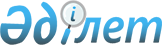 Об утверждении перечня и норм субсидий на пестициды, биоагенты (энтомофаги), а также объема субсидий на пестициды, биоагенты (энтомофаги)
					
			Утративший силу
			
			
		
					Постановление акимата Карагандинской области от 13 мая 2020 года № 31/01. Зарегистрировано Департаментом юстиции Карагандинской области 14 мая 2020 года № 5840. Утратило силу постановлением акимата Карагандинской области от 8 июля 2021 года № 46/01
      Сноска. Утратило силу постановлением акимата Карагандинской области от 08.07.2021 № 46/01 (вводится в действие со дня его первого официального опубликования).
      В соответствии с Законом Республики Казахстан от 23 января 2001 года "О местном государственном управлении и самоуправлении в Республике Казахстан", приказом Министра сельского хозяйства Республики Казахстан от 30 марта 2020 года № 107 "Об утверждении Правил субсидирования повышения урожайности и качества продукции растениеводства" (зарегистрирован в Реестре государственной регистрации нормативных правовых актов за № 20209) акимат Карагандинской области ПОСТАНОВЛЯЕТ:
      1. Утвердить:
      1) перечень субсидируемых видов пестицидов, биоагентов (энтомофагов) и нормы субсидий на 1 литр (килограмм, грамм, штук) пестицидов, биоагентов (энтомофагов) согласно приложению к настоящему постановлению;
      2) объем субсидий на пестициды, биоагенты (энтомофаги) в сумме 1 359 255 (один миллиард триста пятьдесят девять миллионов двести пятьдесят пять тысяч) тенге.
      2. Признать утратившим силу постановление акимата Карагандинской области от 13 мая 2019 года № 28/01 "Об утверждении перечня субсидируемых видов средств защиты растений и нормы субсидий" (зарегистрирован в Реестре государственной регистрации нормативных правовых актов за № 5334, опубликовано в Эталонном контрольном банке нормативных правовых актов Республики Казахстан в электронном виде 24 мая 2019 года, в газетах "Индустриальная Караганда" № 55 (22459) от 25 мая 2019 года, "Орталық Қазақстан" № 55 (22651) от 25 мая 2019 года).
      3. Контроль за исполнением настоящего постановления возложить на курирующего заместителя акима области.
      4. Настоящее постановление вводится в действие со дня его первого официального опубликования. Перечень субсидируемых видов пестицидов, биоагентов (энтомофагов) и нормы субсидий на 1 литр (килограмм, грамм, штук) пестицидов, биоагентов (энтомофагов)
					© 2012. РГП на ПХВ «Институт законодательства и правовой информации Республики Казахстан» Министерства юстиции Республики Казахстан
				
      Аким Карагандинской области

Ж. Қасымбек
Приложение к постановлению
акимата Карагандинской
области
от 13 мая 2020 года
№ 31/01
№ п/п
Действующее вещество по группам пестицидов
Единица измерения (литр, килограмм
Норма субсидий на 1 литр (килограмм) пестицида (аналога), тенге
1
2
3
4
ГЕРБИЦИДЫ
ГЕРБИЦИДЫ
ГЕРБИЦИДЫ
ГЕРБИЦИДЫ
МЦПА кислоты, 500 г/л в виде диметиламинной, калиевой и натриевой солей
МЦПА кислоты, 500 г/л в виде диметиламинной, калиевой и натриевой солей
МЦПА кислоты, 500 г/л в виде диметиламинной, калиевой и натриевой солей
МЦПА кислоты, 500 г/л в виде диметиламинной, калиевой и натриевой солей
1
ГЕРБИТОКС, в.р.к.
литр
1 672,0
МЦПА кислота в виде смеси калиевой и натриевой солей, 300 г/л
МЦПА кислота в виде смеси калиевой и натриевой солей, 300 г/л
МЦПА кислота в виде смеси калиевой и натриевой солей, 300 г/л
МЦПА кислота в виде смеси калиевой и натриевой солей, 300 г/л
2
ГЕРБИТОКС-Л, в.р.к.
литр
1 432,8
2,4-Д кислота в виде диметиламинной соли, 344 г/л + дикамбы кислота в виде диметиламинной соли, 120 г/л
2,4-Д кислота в виде диметиламинной соли, 344 г/л + дикамбы кислота в виде диметиламинной соли, 120 г/л
2,4-Д кислота в виде диметиламинной соли, 344 г/л + дикамбы кислота в виде диметиламинной соли, 120 г/л
2,4-Д кислота в виде диметиламинной соли, 344 г/л + дикамбы кислота в виде диметиламинной соли, 120 г/л
3
ДИАМАКС в.р.
литр
1 540,0
2,4-Д диметиламинная соль, 357 г/л + дикамба, 124 г/л
2,4-Д диметиламинная соль, 357 г/л + дикамба, 124 г/л
2,4-Д диметиламинная соль, 357 г/л + дикамба, 124 г/л
2,4-Д диметиламинная соль, 357 г/л + дикамба, 124 г/л
4
ДИАЛЕН СУПЕР 480, в.р.
литр
1232,0
2,4-Д диметиламинная соль, 720 г/л
2,4-Д диметиламинная соль, 720 г/л
2,4-Д диметиламинная соль, 720 г/л
2,4-Д диметиламинная соль, 720 г/л
5
ВАЛСАМИН, 72% в.р.
литр
848,5
6
ГРЕЙН ЭКСТРА 2,4-Д, в.р.
литр
848,5
7
ДЕЗОРМОН, 72% в.к.
литр
848,5
8
ДИАМИН, 72% в.р.
литр
848,5
9
СТРИГ, 72% в.р.
литр
848,5
2,4-Д диметиламинная соль, 860 г/л
2,4-Д диметиламинная соль, 860 г/л
2,4-Д диметиламинная соль, 860 г/л
2,4-Д диметиламинная соль, 860 г/л
10
ПРОГРЕСС 860, в.р.
литр
1 041,5
2,4-Д кислота в виде сложного 2-этилгексилового эфира, 300 г/л + флорасулам, 5,35 г/л
2,4-Д кислота в виде сложного 2-этилгексилового эфира, 300 г/л + флорасулам, 5,35 г/л
2,4-Д кислота в виде сложного 2-этилгексилового эфира, 300 г/л + флорасулам, 5,35 г/л
2,4-Д кислота в виде сложного 2-этилгексилового эфира, 300 г/л + флорасулам, 5,35 г/л
11
АССОЛЮТА, м.к. 
литр
1 937,5
2,4-Д кислота в виде сложного 2-этилгексилового эфира, 410 г/л + клопиралид, 40 г/л 
2,4-Д кислота в виде сложного 2-этилгексилового эфира, 410 г/л + клопиралид, 40 г/л 
2,4-Д кислота в виде сложного 2-этилгексилового эфира, 410 г/л + клопиралид, 40 г/л 
2,4-Д кислота в виде сложного 2-этилгексилового эфира, 410 г/л + клопиралид, 40 г/л 
12
КЛОПЭФИР, к.э.
литр
1 817,0
2,4-Д кислота в виде сложного 2-этилгексилового эфира, 410 г/л + флорасулам, 7,4 г/л
2,4-Д кислота в виде сложного 2-этилгексилового эфира, 410 г/л + флорасулам, 7,4 г/л
2,4-Д кислота в виде сложного 2-этилгексилового эфира, 410 г/л + флорасулам, 7,4 г/л
2,4-Д кислота в виде сложного 2-этилгексилового эфира, 410 г/л + флорасулам, 7,4 г/л
13
ЭЛАНТ ЭКСТРА, к.э.
литр
1 540,0
14
БАЛЕРИНА, с.э.
литр
1 540,0
15
ДИСКАТОР, к.э.
литр
1 540,0
16
ЭФИР ПРЕМИУМ, с.э.
литр
1 540,0
17
АБСИНТИУМ, с.э
литр
1 540,0
2,4-Д кислота в виде сложного 2-этилгексилового эфира, 452,42 г/л + флорасулам, 6,25 г/л
2,4-Д кислота в виде сложного 2-этилгексилового эфира, 452,42 г/л + флорасулам, 6,25 г/л
2,4-Д кислота в виде сложного 2-этилгексилового эфира, 452,42 г/л + флорасулам, 6,25 г/л
2,4-Д кислота в виде сложного 2-этилгексилового эфира, 452,42 г/л + флорасулам, 6,25 г/л
18
ПРАЙМУР, с.э.
литр
1899,0
2,4-Д кислота в виде смеси аминных солей, 550 г/л
2,4-Д кислота в виде смеси аминных солей, 550 г/л
2,4-Д кислота в виде смеси аминных солей, 550 г/л
2,4-Д кислота в виде смеси аминных солей, 550 г/л
19
АЙКОН ФОРТЕ, в.к.
литр
1760,0
 2-этилгексиловый эфир 2,4-Д кислоты, 300 г/л + флорасулам, 3,7 г/л
 2-этилгексиловый эфир 2,4-Д кислоты, 300 г/л + флорасулам, 3,7 г/л
 2-этилгексиловый эфир 2,4-Д кислоты, 300 г/л + флорасулам, 3,7 г/л
 2-этилгексиловый эфир 2,4-Д кислоты, 300 г/л + флорасулам, 3,7 г/л
20
ПРИМАДОННА, с.э.
литр
2684,0
2-этилгексиловый эфир 2,4-Д кислоты, 420 г/л + 2-этилгексиловый эфир дикамбы кислоты, 60 г/л
2-этилгексиловый эфир 2,4-Д кислоты, 420 г/л + 2-этилгексиловый эфир дикамбы кислоты, 60 г/л
2-этилгексиловый эфир 2,4-Д кислоты, 420 г/л + 2-этилгексиловый эфир дикамбы кислоты, 60 г/л
2-этилгексиловый эфир 2,4-Д кислоты, 420 г/л + 2-этилгексиловый эфир дикамбы кислоты, 60 г/л
21
ЭЛАНТ ПРЕМИУМ, к.э.
литр
1656,5
флуроксипир, 90 г/л + 2,4-Д кислоты в виде сложного эфира, 510 г/л
флуроксипир, 90 г/л + 2,4-Д кислоты в виде сложного эфира, 510 г/л
флуроксипир, 90 г/л + 2,4-Д кислоты в виде сложного эфира, 510 г/л
флуроксипир, 90 г/л + 2,4-Д кислоты в виде сложного эфира, 510 г/л
22
ПРОГРЕСС УЛЬТРА, к.э.
литр
3378,5
2,4-Д кислота в виде 2 - этилгексилового эфира, 500 г/л
2,4-Д кислота в виде 2 - этилгексилового эфира, 500 г/л
2,4-Д кислота в виде 2 - этилгексилового эфира, 500 г/л
2,4-Д кислота в виде 2 - этилгексилового эфира, 500 г/л
23
ЗЕРНОМАКС, к.э.
литр
924,0
24
ОКТАПОН ЭКСТРА, к.э.
литр
924,0
 2-этилгексиловый эфир 2,4-Д кислоты, 564 г/л
 2-этилгексиловый эфир 2,4-Д кислоты, 564 г/л
 2-этилгексиловый эфир 2,4-Д кислоты, 564 г/л
 2-этилгексиловый эфир 2,4-Д кислоты, 564 г/л
25
ЭЛАНТ, к.э.
литр
1482,0
2-этилгексиловый эфир 2,4-Д кислоты, 564 г/л + метсульфурон-метил, 600 г/кг
2-этилгексиловый эфир 2,4-Д кислоты, 564 г/л + метсульфурон-метил, 600 г/кг
2-этилгексиловый эфир 2,4-Д кислоты, 564 г/л + метсульфурон-метил, 600 г/кг
2-этилгексиловый эфир 2,4-Д кислоты, 564 г/л + метсульфурон-метил, 600 г/кг
26
ЭЛАМЕТ, з.б.у.
литр
1915,0
2-этилгексиловый эфир 2,4-Д кислоты, 564 г/л + триасульфурон, 750 г/кг
2-этилгексиловый эфир 2,4-Д кислоты, 564 г/л + триасульфурон, 750 г/кг
2-этилгексиловый эфир 2,4-Д кислоты, 564 г/л + триасульфурон, 750 г/кг
2-этилгексиловый эфир 2,4-Д кислоты, 564 г/л + триасульфурон, 750 г/кг
27
БИАТЛОН, з.б.у.
литр
1945,0
2-этилгексиловый эфир 2,4-Д кислоты, 600 г/л 
2-этилгексиловый эфир 2,4-Д кислоты, 600 г/л 
2-этилгексиловый эфир 2,4-Д кислоты, 600 г/л 
2-этилгексиловый эфир 2,4-Д кислоты, 600 г/л 
28
ГРОЗА, 60% к.э.
литр
1205,4
29
ЭСТЕТ, к.э.
литр
1205,4
2-этилгексиловый эфир 2,4-Д кислоты, 720 г/л
2-этилгексиловый эфир 2,4-Д кислоты, 720 г/л
2-этилгексиловый эфир 2,4-Д кислоты, 720 г/л
2-этилгексиловый эфир 2,4-Д кислоты, 720 г/л
30
ГРЕЙН, к.э.
литр
1188,0
2-этилгексиловый эфир 2,4-Д кислоты, 850 г/л
2-этилгексиловый эфир 2,4-Д кислоты, 850 г/л
2-этилгексиловый эфир 2,4-Д кислоты, 850 г/л
2-этилгексиловый эфир 2,4-Д кислоты, 850 г/л
31
ТАУЭРСПРЕЙ, 85% к.э. 
литр
1223,5
32
ЭСКАДРОН 70, к.э.
литр
1223,5
33
ЭСТЕРОН, к.э.
литр
1223,5
34
ЭФФЕКТ, к.э.
литр
1223,5
2-этилгексиловый эфир 2,4-Д кислоты, 905 г/л
2-этилгексиловый эфир 2,4-Д кислоты, 905 г/л
2-этилгексиловый эфир 2,4-Д кислоты, 905 г/л
2-этилгексиловый эфир 2,4-Д кислоты, 905 г/л
35
ЭФИРАКС, к.э.
литр
1175,0
36
ПРОГРЕСС, к.э.
литр
1175,0
37
РОБУСТО СУПЕР, к.э.
литр
1175,0
38
ЭСТЕРОН 600, к.э.
литр
1175,0
39
ЭФИР ЭКСТРА 905, к.э.
литр
1175,0
2-этилгексиловый эфир 2,4-Д кислоты, 950 г/л
2-этилгексиловый эфир 2,4-Д кислоты, 950 г/л
2-этилгексиловый эфир 2,4-Д кислоты, 950 г/л
2-этилгексиловый эфир 2,4-Д кислоты, 950 г/л
40
ЗЕНИТ, к.к.р.
литр
3308,0
2-этилгексиловый эфир клопиралида, 500 г/л
2-этилгексиловый эфир клопиралида, 500 г/л
2-этилгексиловый эфир клопиралида, 500 г/л
2-этилгексиловый эфир клопиралида, 500 г/л
41
ЭЛЬФ, к.э.
литр
9089,5
азимсульфурон, 500 г/кг
азимсульфурон, 500 г/кг
азимсульфурон, 500 г/кг
азимсульфурон, 500 г/кг
42
ГУЛЛИВЕР, в.д.г.
килограмм
30349,5
43
ОЛИВЕР, в.д.г.
килограмм
30349,5
аминопиралид, 240 г/л
аминопиралид, 240 г/л
аминопиралид, 240 г/л
аминопиралид, 240 г/л
44
ЛАНС, в.р. 
литр
12270,0
 аминопиралид, 300 г/кг + флорасулам, 150 г/кг
 аминопиралид, 300 г/кг + флорасулам, 150 г/кг
 аминопиралид, 300 г/кг + флорасулам, 150 г/кг
 аминопиралид, 300 г/кг + флорасулам, 150 г/кг
45
ЛАНЦЕЛОТ 450, в.д.г. 
килограмм
29018,0
аммонийная соль глифосата, 888 г/кг
аммонийная соль глифосата, 888 г/кг
аммонийная соль глифосата, 888 г/кг
аммонийная соль глифосата, 888 г/кг
46
РИДОВЕР ЭКСТРА, в.д.г. 
килограмм
1641,0
ацетохлор, 900 г/л
ацетохлор, 900 г/л
ацетохлор, 900 г/л
ацетохлор, 900 г/л
47
ТРОФИ, к.э.
литр
2129,0
бентазон 25% + МСРА натрий-калийная соль, 12,5%
бентазон 25% + МСРА натрий-калийная соль, 12,5%
бентазон 25% + МСРА натрий-калийная соль, 12,5%
бентазон 25% + МСРА натрий-калийная соль, 12,5%
48
БАЗАГРАН М, 37% в.р.
литр
1468,7
бентазон, 480 г/л
бентазон, 480 г/л
бентазон, 480 г/л
бентазон, 480 г/л
49
БАЗАГРАН, 48% в.р.
литр
446,5
50
КОРСАР, в.р.к.
литр
446,5
бентазон, 480 г/л + имазамокс, 23 г/л
бентазон, 480 г/л + имазамокс, 23 г/л
бентазон, 480 г/л + имазамокс, 23 г/л
бентазон, 480 г/л + имазамокс, 23 г/л
51
ГРАНИТ СУПЕР, в.р.к. 
литр
3 134,0
бентазон, 480 г/л + имазамокс, 22,4 г/л
бентазон, 480 г/л + имазамокс, 22,4 г/л
бентазон, 480 г/л + имазамокс, 22,4 г/л
бентазон, 480 г/л + имазамокс, 22,4 г/л
52
КОРУМ, в.р.к.
литр
5048,6
биспирибак натрия, 400 г/л
биспирибак натрия, 400 г/л
биспирибак натрия, 400 г/л
биспирибак натрия, 400 г/л
53
НОМИНИ 400, с.к.
литр
67857,0
галаксифоп-п-метил, 108 г/л
галаксифоп-п-метил, 108 г/л
галаксифоп-п-метил, 108 г/л
галаксифоп-п-метил, 108 г/л
54
ГАЛОКС СУПЕР 108, к.э.
литр
2606,3
55
ЗЕЛЛЕК СУПЕР, к.э.
литр
2 606,3
галоксифоп-п-метил, 104 г/л
галоксифоп-п-метил, 104 г/л
галоксифоп-п-метил, 104 г/л
галоксифоп-п-метил, 104 г/л
56
ГАЛАКТАЛТ, к.э.
литр
2873,0
57
ГУРОН, к.э.
литр
2873,0
58
РАМОН СУПЕР, к.э.
литр
2873,0
галоксифоп-п-метил, 240 г/л
галоксифоп-п-метил, 240 г/л
галоксифоп-п-метил, 240 г/л
галоксифоп-п-метил, 240 г/л
59
ДЕЛИК 240, к.э.
литр
6969,0
глифосат в виде изопропиламинной и калийной солей, 540 г/л
глифосат в виде изопропиламинной и калийной солей, 540 г/л
глифосат в виде изопропиламинной и калийной солей, 540 г/л
глифосат в виде изопропиламинной и калийной солей, 540 г/л
60
КРЕДИТ ИКСТРИМ, в.р.к. 
литр
1160,5
 глифосат в виде изопропиламинной соли, 360 г/л
 глифосат в виде изопропиламинной соли, 360 г/л
 глифосат в виде изопропиламинной соли, 360 г/л
 глифосат в виде изопропиламинной соли, 360 г/л
61
*ПАССАТ, в.р. 
литр
1190,0
 глифосат в виде калиевой соли, 480 г/л
 глифосат в виде калиевой соли, 480 г/л
 глифосат в виде калиевой соли, 480 г/л
 глифосат в виде калиевой соли, 480 г/л
62
ПАССАТ 480, в.р.
литр
968,0
 глифосат в виде калийной соли, 500 г/л
 глифосат в виде калийной соли, 500 г/л
 глифосат в виде калийной соли, 500 г/л
 глифосат в виде калийной соли, 500 г/л
63
*ТАЧДАУН 500, в.р.
литр
1122,0
64
*УРАГАН ФОРТЕ 500, в.р.
литр
1122,0
глифосат в виде калийной соли, 540 г/л
глифосат в виде калийной соли, 540 г/л
глифосат в виде калийной соли, 540 г/л
глифосат в виде калийной соли, 540 г/л
65
*МЕТЕОР 540, в.р.
литр
1116,0
66
*СПРУТ ЭКСТРА, в.р.
литр
1116,0
глифосат в виде калийной соли, 600 г/л
глифосат в виде калийной соли, 600 г/л
глифосат в виде калийной соли, 600 г/л
глифосат в виде калийной соли, 600 г/л
67
РАП 600, в.р.
литр
1364,0
68
*ЖОЙКЫН МЕГА, 60% в.р. 
литр
1364,0
глифосат кислоты, 500 г/л + дикват, 35 г/л
глифосат кислоты, 500 г/л + дикват, 35 г/л
глифосат кислоты, 500 г/л + дикват, 35 г/л
глифосат кислоты, 500 г/л + дикват, 35 г/л
69
СПОРТАК УЛЬТРА, в.р.
литр
1258,5
глифосат, 360 г/л
глифосат, 360 г/л
глифосат, 360 г/л
глифосат, 360 г/л
70
БУРАН, 36% в.р.
литр
937,5
71
ВАЛСАГЛИФ, в.р.
литр
937,5
72
ГЛИФОС, в.р.
литр
937,5
73
ЖОЙКЫН, в.р.
литр
937,5
74
РАП, в.р.
литр
937,5
75
ТОРНАДО, в.р.
литр
937,5
глифосат, 450 г/л
глифосат, 450 г/л
глифосат, 450 г/л
глифосат, 450 г/л
76
ГЛИФОС ПРЕМИУМ, в.р.
литр
1306,0
77
СТИРАП, 45% в.р.
литр
1306,0
78
ФАРАОН ФОРТЕ, в.р.
литр
1306,0
глифосат, 480 г/л
глифосат, 480 г/л
глифосат, 480 г/л
глифосат, 480 г/л
79
КЕРНЕЛ, в.р.
литр
1489,0
глифосат, 500 г/л
глифосат, 500 г/л
глифосат, 500 г/л
глифосат, 500 г/л
80
*ТОРНАДО 500, в.р.
литр
1122,0
глифосат, 540 г/л
глифосат, 540 г/л
глифосат, 540 г/л
глифосат, 540 г/л
81
ГЛИФАТ 540, в.р.
литр
975,5
82
ГРАНД ЭКСТРА 540, в.р. 
литр
975,5
83
НАПАЛМ, в.р.
литр
975,5
84
*РАУНДАП ЭКСТРА, 54% в.р.
литр
975,5
85
РИД ЭВЕЙ, в.р. 
литр
975,5
86
СМЕРЧ, в.р.
литр
975,5
87
ТЕРЕКС, в.р.
литр
975,5
88
*ТОРНАДО 540, в.р.
литр
975,5
89
ФАРАОН ГОЛД, 54% в.р.
литр
975,5
90
ХИТ, в.р.
литр
975,5
глифосат, 747 г/кг
глифосат, 747 г/кг
глифосат, 747 г/кг
глифосат, 747 г/кг
91
ЖОЙКЫН ДАРА, 75% в.д.г.
килограмм
1672,0
глифосат, 750 г/кг
глифосат, 750 г/кг
глифосат, 750 г/кг
глифосат, 750 г/кг
92
БУРАН ЭКСТРА, 75 % в.д.г.
килограмм
1517,5
глифосат, 757 г/кг
глифосат, 757 г/кг
глифосат, 757 г/кг
глифосат, 757 г/кг
93
ФАРАОН ГАРАНТ 757, в.д.г. 
килограмм
1540,0
94
ФЕЛИКС 757, в.д.г.
килограмм
1540,0
клетодим, 240 г/л
клетодим, 240 г/л
клетодим, 240 г/л
клетодим, 240 г/л
 95
КАДИМ 240, к.э
литр
5 580,5
дикамба, 220 г/л + никосульфурон, 50 г/л
дикамба, 220 г/л + никосульфурон, 50 г/л
дикамба, 220 г/л + никосульфурон, 50 г/л
дикамба, 220 г/л + никосульфурон, 50 г/л
96
МИЛАГРО ПЛЮС 270, м.д.
литр
4840,0
дикамба, 124 г/л + 2,4-Д, 357 г/л
дикамба, 124 г/л + 2,4-Д, 357 г/л
дикамба, 124 г/л + 2,4-Д, 357 г/л
дикамба, 124 г/л + 2,4-Д, 357 г/л
97
ВИДМАСТЕР 480, в.р.
литр
1540,0
дикамба, 360 г/л + хлорсульфурон кислота, 22,2 г/л
дикамба, 360 г/л + хлорсульфурон кислота, 22,2 г/л
дикамба, 360 г/л + хлорсульфурон кислота, 22,2 г/л
дикамба, 360 г/л + хлорсульфурон кислота, 22,2 г/л
98
ФЕНИЗАН, в.р.
литр
6 082,0
дикамба, 480 г/л
дикамба, 480 г/л
дикамба, 480 г/л
дикамба, 480 г/л
99
БАНВЕЛ 480, в.р.
литр
2068,0
100
ДИАНАТ, 48% в.р.
литр
2068,0
дикамба, 480 г/кг + трибенурон-метил, 120 г/кг
дикамба, 480 г/кг + трибенурон-метил, 120 г/кг
дикамба, 480 г/кг + трибенурон-метил, 120 г/кг
дикамба, 480 г/кг + трибенурон-метил, 120 г/кг
101
МЕЗОМАКС, в.д.г.
килограмм
10803,5
дикамба, 540 г/кг + метсульфурон-метил, 28 г/кг
дикамба, 540 г/кг + метсульфурон-метил, 28 г/кг
дикамба, 540 г/кг + метсульфурон-метил, 28 г/кг
дикамба, 540 г/кг + метсульфурон-метил, 28 г/кг
102
ДМ СУПЕР, в.д.г.
килограмм
4910,0
дикамба, 659 г/кг + триасульфурон, 41 г/кг
дикамба, 659 г/кг + триасульфурон, 41 г/кг
дикамба, 659 г/кг + триасульфурон, 41 г/кг
дикамба, 659 г/кг + триасульфурон, 41 г/кг
103
ЛИНТУР 70, в.д.г.
килограмм
5384,0
дикамбы кислота в виде диметиламинной соли, 480 г/л
дикамбы кислота в виде диметиламинной соли, 480 г/л
дикамбы кислота в виде диметиламинной соли, 480 г/л
дикамбы кислота в виде диметиламинной соли, 480 г/л
104
МОНОМАКС, в.р. 
литр
2112,0
дикват, 150 г/л
дикват, 150 г/л
дикват, 150 г/л
дикват, 150 г/л
105
*СУХОВЕЙ, в.р.
литр
3 185,0
бромоксинил 200 г/л + МЦПА 200 г/л
бромоксинил 200 г/л + МЦПА 200 г/л
бромоксинил 200 г/л + МЦПА 200 г/л
бромоксинил 200 г/л + МЦПА 200 г/л
106
БРОМА к.э
литр
1384,0
дикват, 200 г/л
дикват, 200 г/л
дикват, 200 г/л
дикват, 200 г/л
107
*РЕГЛОН ФОРТЕ 200, в.р.
литр
2589,5
диметенамид, 720 г/л
диметенамид, 720 г/л
диметенамид, 720 г/л
диметенамид, 720 г/л
108
ФРОНТЬЕР ОПТИМА, 72% к.э.
литр
4400,0
диметиламинная соль МСРА
диметиламинная соль МСРА
диметиламинная соль МСРА
диметиламинная соль МСРА
109
2М-4Х 750, 75% в.р.к.
литр
2000,0
МЦПА, 750 г/л
МЦПА, 750 г/л
МЦПА, 750 г/л
МЦПА, 750 г/л
110
МОЩЬ, в.р.
литр
1410,0
имазамокс, 120 г/л
имазамокс, 120 г/л
имазамокс, 120 г/л
имазамокс, 120 г/л
111
ПАРАДОКС, в.р.к. 
литр
16 675,0
имазамокс, 16,5 г/л + имазапир, 7,5 г/л
имазамокс, 16,5 г/л + имазапир, 7,5 г/л
имазамокс, 16,5 г/л + имазапир, 7,5 г/л
имазамокс, 16,5 г/л + имазапир, 7,5 г/л
112
ЕВРО-ЛАЙТНИНГ ПЛЮС, 2,4% в.р.к.
литр
2 803,5
113
КАПТОРА ПЛЮС, 2,4% в.р.к.
литр
2 803,5
имазамокс, 33 г/л + имазапир, 15 г/л
имазамокс, 33 г/л + имазапир, 15 г/л
имазамокс, 33 г/л + имазапир, 15 г/л
имазамокс, 33 г/л + имазапир, 15 г/л
114
ЕВРО-ЛАЙТНИНГ, 4,8% в.р.к.
литр
5 357,1
115
КАПТОРА, 4,8% в.р.к.
литр
5 357,1
116
Клиафилт,4,8% в.р.к
литр
5 357,1
имазамокс, 35 г/л + квинмерак, 250 г/л
имазамокс, 35 г/л + квинмерак, 250 г/л
имазамокс, 35 г/л + квинмерак, 250 г/л
имазамокс, 35 г/л + квинмерак, 250 г/л
117
НОПАСАРАН УЛЬТРА, к.с.
литр
8629,5
имазамокс, 40 г/л
имазамокс, 40 г/л
имазамокс, 40 г/л
имазамокс, 40 г/л
118
БАЙТОРЕ, в.с.к.
литр
4400,0
119
ЛЕГОМИН, 4% в.р.
литр
4400,0
120
ПУЛЬСАР, 4% в.р.
литр
4400,0
имазапир, 250 г/л
имазапир, 250 г/л
имазапир, 250 г/л
имазапир, 250 г/л
121
ГРЕЙДЕР, в.г.р.
килограмм
12 656,2
имазетапир, 100 г/л
имазетапир, 100 г/л
имазетапир, 100 г/л
имазетапир, 100 г/л
122
АГУРА, 10% в.к.
литр
2857,0
123
ЛИГР, в.р.к.
литр
2857,0
124
ПИВОТ, 10% в.к.
литр
2857,0
125
ПИРАТ, в.к.
литр
2857,0
126
ТАПИР, 10 % в.к.
литр
2857,0
имазетапир, 450 г/кг + хлоримурон-этил, 150 г/кг
имазетапир, 450 г/кг + хлоримурон-этил, 150 г/кг
имазетапир, 450 г/кг + хлоримурон-этил, 150 г/кг
имазетапир, 450 г/кг + хлоримурон-этил, 150 г/кг
127
ФАБИАН, в.д.г.
килограмм
38 456,0
йодосульфурон-метил-натрий, 11,3 г/кг + тиенкарбазон-метил, 22,5 г/кг + мефенпир-диэтил (антидот), 135 г/кг
йодосульфурон-метил-натрий, 11,3 г/кг + тиенкарбазон-метил, 22,5 г/кг + мефенпир-диэтил (антидот), 135 г/кг
йодосульфурон-метил-натрий, 11,3 г/кг + тиенкарбазон-метил, 22,5 г/кг + мефенпир-диэтил (антидот), 135 г/кг
йодосульфурон-метил-натрий, 11,3 г/кг + тиенкарбазон-метил, 22,5 г/кг + мефенпир-диэтил (антидот), 135 г/кг
128
ВЕЛОСИТИ ПАУЭР в.д.г.
килограмм
6864,0
йодосульфурон-метил-натрий, 25 г/л + амидосульфурон, 100 г/л + мефенпир-диэтил (антидот), 250 г/л
йодосульфурон-метил-натрий, 25 г/л + амидосульфурон, 100 г/л + мефенпир-диэтил (антидот), 250 г/л
йодосульфурон-метил-натрий, 25 г/л + амидосульфурон, 100 г/л + мефенпир-диэтил (антидот), 250 г/л
йодосульфурон-метил-натрий, 25 г/л + амидосульфурон, 100 г/л + мефенпир-диэтил (антидот), 250 г/л
129
СЕКАТОР ТУРБО, м.д.
литр
8976,0
квинклорак, 250 г/л
квинклорак, 250 г/л
квинклорак, 250 г/л
квинклорак, 250 г/л
130
ФАЦЕТ КС, 25% с.к.
литр
5029,0
клетодим, 120 г/л
клетодим, 120 г/л
клетодим, 120 г/л
клетодим, 120 г/л
131
СЕЛЕКТ, к.э.
литр
2332,0
клетодим, 130 г/л + галоксифоп-п-метил, 80 г/л
клетодим, 130 г/л + галоксифоп-п-метил, 80 г/л
клетодим, 130 г/л + галоксифоп-п-метил, 80 г/л
клетодим, 130 г/л + галоксифоп-п-метил, 80 г/л
132
КВИКСТЕП, мас.к.э. 
литр
7256,2
клетодим, 240 г/л
клетодим, 240 г/л
клетодим, 240 г/л
клетодим, 240 г/л
133
КИНЕТИК, к.э. 
литр
3616,0
134
ЛЕГИОН КОМБИ, к.э.
литр
3616,0
135
СПАЙДЕР, к.э.
литр
3616,0
клетодим, 360 г/л
клетодим, 360 г/л
клетодим, 360 г/л
клетодим, 360 г/л
136
ВЫБОР, к.э.
литр
6025,0
клодинафоп-пропаргил, 240 г/л + клоквинтосет-мексил (антидот), 60 г/л
клодинафоп-пропаргил, 240 г/л + клоквинтосет-мексил (антидот), 60 г/л
клодинафоп-пропаргил, 240 г/л + клоквинтосет-мексил (антидот), 60 г/л
клодинафоп-пропаргил, 240 г/л + клоквинтосет-мексил (антидот), 60 г/л
137
ВАРЯГ, к.э.
литр
4732,0
138
ЛЕГГЕРО ФОРТЕ, к.э.
литр
4732,0
139
ТОПИК СУПЕР 240, к.э.
литр
4732,0
140
ЦЕНТУРИОН, э.м.в.
литр
4732,0
клодинафоп–пропаргил, 80 г/л + клоксинтосет-мексил (антидот), 20 г/л
клодинафоп–пропаргил, 80 г/л + клоксинтосет-мексил (антидот), 20 г/л
клодинафоп–пропаргил, 80 г/л + клоксинтосет-мексил (антидот), 20 г/л
клодинафоп–пропаргил, 80 г/л + клоксинтосет-мексил (антидот), 20 г/л
141
ГОРИЗОН 080, к.э.
литр
3300,0
142
ОВЕН, к.э.
литр
3300,0
кломазон, 480 г/л
кломазон, 480 г/л
кломазон, 480 г/л
кломазон, 480 г/л
143
КАЛИФ 480, к.э.
литр
7402,0
клопиралид, 100 г/л + флуроксипир, 15 г/л
клопиралид, 100 г/л + флуроксипир, 15 г/л
клопиралид, 100 г/л + флуроксипир, 15 г/л
клопиралид, 100 г/л + флуроксипир, 15 г/л
144
РЕПЕР, к.к.р.
литр
8193,5
клопиралид, 300 г/л
клопиралид, 300 г/л
клопиралид, 300 г/л
клопиралид, 300 г/л
145
ГЕРМЕС 300, в.р. 
литр
4526,5
146
ЛОРНЕТ, в.р.
литр
4526,5
147
ТРЕЛ 300, в.р.
литр
4526,5
клопиралид, 750 г/кг
клопиралид, 750 г/кг
клопиралид, 750 г/кг
клопиралид, 750 г/кг
148
КЛОПИРАЛИД, в.д.г.
килограмм
9231,5
149
АГРОН ГРАНД в.д.г.
килограмм
9231,5
150
ВИРТУОЗ, в.д.г.
килограмм
9231,5
151
ЛОНТРЕЛ ГРАНД 75, в.д.г.
килограмм
9231,5
152
ПИТОН ГРАНД, в.д.г.
килограмм
9231,5
153
РАЛИД ЭКСТРА, в.г.
килограмм
9231,5
154
СПИРИТ, в.д.г.
килограмм
9231,5
155
СТРАТЕГО, в.д.г.
килограмм
9231,5
156
ТРИЛОН 750, в.д.г.
килограмм
9231,5
157
ХАКЕР, в.г.
килограмм
9231,5
мезотрион, 75 г/л + никосульфурон, 30 г/л 
мезотрион, 75 г/л + никосульфурон, 30 г/л 
мезотрион, 75 г/л + никосульфурон, 30 г/л 
мезотрион, 75 г/л + никосульфурон, 30 г/л 
158
ЭЛЮМИС 105, м.д.
литр
3960,0
метазахлор, 375 г/л + измазамокс, 25 г/л
метазахлор, 375 г/л + измазамокс, 25 г/л
метазахлор, 375 г/л + измазамокс, 25 г/л
метазахлор, 375 г/л + измазамокс, 25 г/л
159
ДИОНИС, к.с.
литр
5 830,0
160
НОПАСАРАН, 40% к.с.
литр
5 830,0
метолахлор, 960 г/л
метолахлор, 960 г/л
метолахлор, 960 г/л
метолахлор, 960 г/л
161
АКЦЕНТ ПРИМА, 96% к.э. 
литр
2142,5
метамитрон, 700 г/л
метамитрон, 700 г/л
метамитрон, 700 г/л
метамитрон, 700 г/л
162
ПИЛОТ, в.с.к.
литр
7931,2
метрибузин, 250 г/л
метрибузин, 250 г/л
метрибузин, 250 г/л
метрибузин, 250 г/л
163
ЗОНТРАН, к.к.р.
литр
5703,5
метрибузин, 270 г/л
метрибузин, 270 г/л
метрибузин, 270 г/л
метрибузин, 270 г/л
164
ЛАЗУРИТ СУПЕР, к.н.э. 
литр
6270,0
метрибузин, 600 г/л
метрибузин, 600 г/л
метрибузин, 600 г/л
метрибузин, 600 г/л
165
ЗЕНКОР УЛЬТРА, к.с.
литр
1760,0
166
ЛИНКОР, к.с. 
литр
1760,0
метрибузин, 700 г/кг
метрибузин, 700 г/кг
метрибузин, 700 г/кг
метрибузин, 700 г/кг
167
БАРГУЗИН, 70% в.д.г.
килограмм
5462,5
168
КАРБУЗИН, 70% с.п.
килограмм
5462,5
169
ЛАЗУРИТ, с.п. 
килограмм
5462,5
метсульфурон-метил, 125 г/кг + трибенурон-метил, 625 г/кг
метсульфурон-метил, 125 г/кг + трибенурон-метил, 625 г/кг
метсульфурон-метил, 125 г/кг + трибенурон-метил, 625 г/кг
метсульфурон-метил, 125 г/кг + трибенурон-метил, 625 г/кг
170
ПЛУГГЕР, в.д.г.
килограмм
38456,0
метсульфурон-метил, 300 г/кг + трибенурон-метил, 450 г/кг
метсульфурон-метил, 300 г/кг + трибенурон-метил, 450 г/кг
метсульфурон-метил, 300 г/кг + трибенурон-метил, 450 г/кг
метсульфурон-метил, 300 г/кг + трибенурон-метил, 450 г/кг
171
МАГНУМ СУПЕР, в.д.г.
килограмм
36784,0
метсульфурон-метил, 391 г/кг + трибенурон-метил, 261 г/кг
метсульфурон-метил, 391 г/кг + трибенурон-метил, 261 г/кг
метсульфурон-метил, 391 г/кг + трибенурон-метил, 261 г/кг
метсульфурон-метил, 391 г/кг + трибенурон-метил, 261 г/кг
172
ЭДВАНС, в.д.г.
килограмм
5982,0
173
ЭЛЛАЙ ЛАЙТ, в.д.г.
килограмм
5982,0
метсульфурон-метил, 600 г/кг
метсульфурон-метил, 600 г/кг
метсульфурон-метил, 600 г/кг
метсульфурон-метил, 600 г/кг
174
АККУРАТ, в.д.г.
килограмм
11000,0
175
ВУЛКАН, 60% в.д.г.
килограмм
11000,0
176
ГРЕЙЗ, 60% в.д.г
килограмм
11000,0
177
ЗИНГЕР, с.п.
килограмм
11000,0
178
ЛЕОПАРД, в.д.г.
килограмм
11000,0
179
ЛИДЕР, с.п.
килограмм
11000,0
180
МАГНУМ, в.д.г.
килограмм
11000,0
181
МЕТУРОН, в.д.г.
килограмм
11000,0
182
МЕЦЦО, 60% в.д.г. 
килограмм
11000,0
183
МОНИТОР, в.д.г. 
килограмм
11000,0
184
ПРАЙМЕР, в.д.г.
килограмм
11000,0
185
РОДАР, 60% с.п.
килограмм
11000,0
186
ХАЗНА, 60 % в.д.г.
килограмм
11000,0
МЦПА, 350 г/л + пиклорам, 150 г/л
МЦПА, 350 г/л + пиклорам, 150 г/л
МЦПА, 350 г/л + пиклорам, 150 г/л
МЦПА, 350 г/л + пиклорам, 150 г/л
187
ГОРГОН, в.р.к.
литр
4 984,5
МЦПА, 500 г/л + клопиралид, 100 г/л 
МЦПА, 500 г/л + клопиралид, 100 г/л 
МЦПА, 500 г/л + клопиралид, 100 г/л 
МЦПА, 500 г/л + клопиралид, 100 г/л 
188
ГЕРМЕС ГРАНД, в.д.г
литр
2777,5
189
СПИРИТ ГРАНД, к.э.
литр
2777,5
никосульфурон, 600 г/кг + тифенсульфурон-метил, 150 г/кг
никосульфурон, 600 г/кг + тифенсульфурон-метил, 150 г/кг
никосульфурон, 600 г/кг + тифенсульфурон-метил, 150 г/кг
никосульфурон, 600 г/кг + тифенсульфурон-метил, 150 г/кг
190
ДУБЛОН ГОЛД, в.д.г.
килограмм
58520,0
никосульфурон, 700 г/кг + тифенсульфурон-метил, 125 г/кг
никосульфурон, 700 г/кг + тифенсульфурон-метил, 125 г/кг
никосульфурон, 700 г/кг + тифенсульфурон-метил, 125 г/кг
никосульфурон, 700 г/кг + тифенсульфурон-метил, 125 г/кг
191
КВИН, в.д.г.
килограмм
44000,0
оксифлуорфен, 240 г/л
оксифлуорфен, 240 г/л
оксифлуорфен, 240 г/л
оксифлуорфен, 240 г/л
192
ГОАЛ 2Е, к.э.
литр
3125,0
193
ГОЛ, к.э.
литр
3125,0
194
ГОТРИЛ, 24% к.э.
литр
3125,0
195
ФЛЮРОФЕН 240, к.э.
литр
3125,0
пендиметалин, 330 г/л
пендиметалин, 330 г/л
пендиметалин, 330 г/л
пендиметалин, 330 г/л
196
ЭСТАМП, к.э. 
литр
1247,0
197
СТОМП, 33% к.э.
литр
1247,0
198
СТОП, 33% к.э.
литр
1247,0
пеноксулам, 25 г/л
пеноксулам, 25 г/л
пеноксулам, 25 г/л
пеноксулам, 25 г/л
199
РЕЙНБОУ 25 ОД, м.д.
литр
9576,0
пиноксаден, 45 г/л+ клоквинтоцет - мексил (антидот) 11,25 г/л)
пиноксаден, 45 г/л+ клоквинтоцет - мексил (антидот) 11,25 г/л)
пиноксаден, 45 г/л+ клоквинтоцет - мексил (антидот) 11,25 г/л)
пиноксаден, 45 г/л+ клоквинтоцет - мексил (антидот) 11,25 г/л)
200
АКСИАЛ 045, к.э
литр
3416,7
пироксулам, 45 г/л + клоквинтоцет - мексил (антидот), 90 г/л
пироксулам, 45 г/л + клоквинтоцет - мексил (антидот), 90 г/л
пироксулам, 45 г/л + клоквинтоцет - мексил (антидот), 90 г/л
пироксулам, 45 г/л + клоквинтоцет - мексил (антидот), 90 г/л
201
МЕРИТ 45, м.д. 
литр
10178,5
претилахлор, 300 г/л + пирибензоксим, 20 г/л 
претилахлор, 300 г/л + пирибензоксим, 20 г/л 
претилахлор, 300 г/л + пирибензоксим, 20 г/л 
претилахлор, 300 г/л + пирибензоксим, 20 г/л 
202
СОЛИТО 320, к.э.
литр
6250,0
прометрин, 500 г/л
прометрин, 500 г/л
прометрин, 500 г/л
прометрин, 500 г/л
203
ГЕЗАГАРД 500, с.к.
литр
1695,0
204
ГЕЗАМЕТРИН, 50% с.к.
литр
1695,0
205
ОМЕГА, 50% с.к.
литр
1695,0
пропизамид, 50%
пропизамид, 50%
пропизамид, 50%
пропизамид, 50%
206
КЕРБ W, с.п.
килограмм
11160,5
просульфокарб, 800 г/л
просульфокарб, 800 г/л
просульфокарб, 800 г/л
просульфокарб, 800 г/л
207
БОКСЕР 800, к.э.
литр
2618,0
просульфурон, 750 г/кг
просульфурон, 750 г/кг
просульфурон, 750 г/кг
просульфурон, 750 г/кг
208
ПИК 075, в.д.г.
килограмм
54285,5
римсульфурон, 250 г/кг
римсульфурон, 250 г/кг
римсульфурон, 250 г/кг
римсульфурон, 250 г/кг
209
КАССИУС, в.р.п.
килограмм
35640,0
210
РОМУЛ, в.д.г.
килограмм
35640,0
211
ТИТУС, 25% с.т.с.
килограмм
35640,0
римсульфурон, 500 г/кг
римсульфурон, 500 г/кг
римсульфурон, 500 г/кг
римсульфурон, 500 г/кг
212
ЭСКУДО, в.д.г.
килограмм
95304,0
с-метолахлор 312,5 г/л + тербутилазин 187,5 г/л
с-метолахлор 312,5 г/л + тербутилазин 187,5 г/л
с-метолахлор 312,5 г/л + тербутилазин 187,5 г/л
с-метолахлор 312,5 г/л + тербутилазин 187,5 г/л
213
ГАРДО ГОЛД 500, к.с.
литр
1672,0
214
ЭРУДИТ, с.э.
литр
1672,0
с-метолахлор, 960 г/л
с-метолахлор, 960 г/л
с-метолахлор, 960 г/л
с-метолахлор, 960 г/л
215
СИМБА, к.э.
литр
3570,0
216
ДОАЛ, к.э.
литр
3570,0
217
ДУАЛ ГОЛД 960, к.э. 
литр
3570,0
218
МЕТАЛ ПЛЮС 960, к.э.
литр
3570,0
тифенсульфурон-метил 680 г/кг + метсульфурон - метил, 70 г/кг
тифенсульфурон-метил 680 г/кг + метсульфурон - метил, 70 г/кг
тифенсульфурон-метил 680 г/кг + метсульфурон - метил, 70 г/кг
тифенсульфурон-метил 680 г/кг + метсульфурон - метил, 70 г/кг
219
АККУРАТ ЭКСТРА, в.д.г.
килограмм
37607,0
220
КАНОНИР ДУО с.т.с.
килограмм
37607,0
тифенсульфурон-метил, 545 г/кг + метсульфурон-метил, 164 г/кг
тифенсульфурон-метил, 545 г/кг + метсульфурон-метил, 164 г/кг
тифенсульфурон-метил, 545 г/кг + метсульфурон-метил, 164 г/кг
тифенсульфурон-метил, 545 г/кг + метсульфурон-метил, 164 г/кг
221
РЕСТРИКТ, в.д.г.
килограмм
49280,0
тифенсульфурон-метил, 750 г/кг
тифенсульфурон-метил, 750 г/кг
тифенсульфурон-метил, 750 г/кг
тифенсульфурон-метил, 750 г/кг
222
ХАРМОНИ ПРО, в.д.г.
килограмм
82500,0
трибенурон-метил, 500 г/кг + тифенсульфурон-метил, 250 г/кг
трибенурон-метил, 500 г/кг + тифенсульфурон-метил, 250 г/кг
трибенурон-метил, 500 г/кг + тифенсульфурон-метил, 250 г/кг
трибенурон-метил, 500 г/кг + тифенсульфурон-метил, 250 г/кг
223
ГРАНСТАР МЕГА, в.д.г.
килограмм
44880,0
трибенурон-метил, 500 г/кг + амидосульфурон, 250 г/кг
трибенурон-метил, 500 г/кг + амидосульфурон, 250 г/кг
трибенурон-метил, 500 г/кг + амидосульфурон, 250 г/кг
трибенурон-метил, 500 г/кг + амидосульфурон, 250 г/кг
224
МАГЕЛЛАН, в.д.г.
килограмм
56 375,0
 трибенурон-метил, 563 г/кг + флорасулам, 187 г/кг
 трибенурон-метил, 563 г/кг + флорасулам, 187 г/кг
 трибенурон-метил, 563 г/кг + флорасулам, 187 г/кг
 трибенурон-метил, 563 г/кг + флорасулам, 187 г/кг
225
БОМБА, в.д.г. 
килограмм
42977,5
226
МОСКИТ ПРЕМИУМ, в.д.г. 
килограмм
42977,5
 трибенурон-метил, 670 г/кг + тифенсульфурон-метил, 80 г/кг
 трибенурон-метил, 670 г/кг + тифенсульфурон-метил, 80 г/кг
 трибенурон-метил, 670 г/кг + тифенсульфурон-метил, 80 г/кг
 трибенурон-метил, 670 г/кг + тифенсульфурон-метил, 80 г/кг
227
МОСКИТ ФОРТЕ, в.д.г.
килограмм
35727,0
 трибенурон-метил, 750 г/кг
 трибенурон-метил, 750 г/кг
 трибенурон-метил, 750 г/кг
 трибенурон-метил, 750 г/кг
228
МОЕРСТАР, 75% с.т.с.
килограмм
12760,0
229
МОРТИРА, в.д.г.
килограмм
12760,0
230
ГАЛЛАНТНЫЙ, 75% с.т.с.
килограмм
12760,0
231
ГРАНАТ, в.д.г.
килограмм
12760,0
232
ГРАНСТАР ПРО в.д.г.
килограмм
12760,0
233
ГРАФ, в.д.г.
килограмм
12760,0
234
ГРОМСТОР, 75% в.д.г.
килограмм
12760,0
235
МОСКИТ, в.д.г. 
килограмм
12760,0
236
МУСТАНГ, 75% в.д.г.
килограмм
12760,0
237
РЕСПЕКТ, в.д.г.
килограмм
12760,0
238
САННИ, в.д.г.
килограмм
12760,0
239
СТАЛКЕР, в.д.г.
килограмм
12760,0
240
ТРИБУН, с.т.с.
килограмм
12760,0
241
ФИНИТО 750, в.д.г.
килограмм
12760,0
242
ЭКСПРЕСС, в.д.г.
килограмм
12760,0
пендиметалин, 350 г/л
пендиметалин, 350 г/л
пендиметалин, 350 г/л
пендиметалин, 350 г/л
243
ТРИЦЕПС, в.д.г.
килограмм
130707,5
феноксапроп-п-этил, 69 г/л + мефенпир-диэтил (антидот), 75 г/л
феноксапроп-п-этил, 69 г/л + мефенпир-диэтил (антидот), 75 г/л
феноксапроп-п-этил, 69 г/л + мефенпир-диэтил (антидот), 75 г/л
феноксапроп-п-этил, 69 г/л + мефенпир-диэтил (антидот), 75 г/л
244
АВЕСТАР ГРАНТ, к.э.
литр
1716,0
245
ПУМА СУПЕР, 7,5% э.м.в.
литр
1716,0
246
ЯГУАР, э.м.в.
литр
1716,0
247
ПЕГАС СУПЕР, 7,5%
литр
1716,0
феноксапроп-п-этил, 80 г/л + тиенкарбазон-метил, 7,5 г/л + мефенпир-диэтил (антидот), 30 г/л
феноксапроп-п-этил, 80 г/л + тиенкарбазон-метил, 7,5 г/л + мефенпир-диэтил (антидот), 30 г/л
феноксапроп-п-этил, 80 г/л + тиенкарбазон-метил, 7,5 г/л + мефенпир-диэтил (антидот), 30 г/л
феноксапроп-п-этил, 80 г/л + тиенкарбазон-метил, 7,5 г/л + мефенпир-диэтил (антидот), 30 г/л
248
ВЕЛОСИТИ СУПЕР, к.э.
литр
5294,5
феноксапроп-п-этил 140 г/л + клоквинтоцет-мексил (антидот), 70 г/л
феноксапроп-п-этил 140 г/л + клоквинтоцет-мексил (антидот), 70 г/л
феноксапроп-п-этил 140 г/л + клоквинтоцет-мексил (антидот), 70 г/л
феноксапроп-п-этил 140 г/л + клоквинтоцет-мексил (антидот), 70 г/л
249
СМАРАГД ФОРТЕ, к.э.
литр
5808,0
феноксапроп-п-этил 140 г/л + клоквинтоцет-мексил (антидот), 50 г/л
феноксапроп-п-этил 140 г/л + клоквинтоцет-мексил (антидот), 50 г/л
феноксапроп-п-этил 140 г/л + клоквинтоцет-мексил (антидот), 50 г/л
феноксапроп-п-этил 140 г/л + клоквинтоцет-мексил (антидот), 50 г/л
250
БЕЛЛИСИМО э.м.в.
литр
3399,0
феноксапроп-п-этил, 100 г/л + мефенпир-диэтил (антидот), 27 г/л
феноксапроп-п-этил, 100 г/л + мефенпир-диэтил (антидот), 27 г/л
феноксапроп-п-этил, 100 г/л + мефенпир-диэтил (антидот), 27 г/л
феноксапроп-п-этил, 100 г/л + мефенпир-диэтил (антидот), 27 г/л
251
БАРС СУПЕР, 10% к.э.
литр
2455,5
252
ГРАМИ СУПЕР, к.э.
литр
2455,5
253
ПУМА СУПЕР 100, 10% к.э.
литр
2455,5
феноксапроп-п-этил, 100 г/л + фенхлоразол-этил (антидот), 27 г/л
феноксапроп-п-этил, 100 г/л + фенхлоразол-этил (антидот), 27 г/л
феноксапроп-п-этил, 100 г/л + фенхлоразол-этил (антидот), 27 г/л
феноксапроп-п-этил, 100 г/л + фенхлоразол-этил (антидот), 27 г/л
254
ФЕНОКС СУПЕР, к.э.
Литр
3143,0
феноксапроп-п-этил, 100 г/л + фенхлоразол-этил (антидот), 30 г/л
феноксапроп-п-этил, 100 г/л + фенхлоразол-этил (антидот), 30 г/л
феноксапроп-п-этил, 100 г/л + фенхлоразол-этил (антидот), 30 г/л
феноксапроп-п-этил, 100 г/л + фенхлоразол-этил (антидот), 30 г/л
255
КЛИНЧ 100, 10% к.э.
литр
4017,8
феноксапроп-п-этил, 100 г/л + фенхлоразол-этил (антидот), 50 г/л
феноксапроп-п-этил, 100 г/л + фенхлоразол-этил (антидот), 50 г/л
феноксапроп-п-этил, 100 г/л + фенхлоразол-этил (антидот), 50 г/л
феноксапроп-п-этил, 100 г/л + фенхлоразол-этил (антидот), 50 г/л
256
РЫСЬ СУПЕР, 10% к.э.
литр
3062,0
257
АВЕСТАР,10% к.э.
литр
3062,0
феноксапроп-п-этил, 110 г/л
феноксапроп-п-этил, 110 г/л
феноксапроп-п-этил, 110 г/л
феноксапроп-п-этил, 110 г/л
258
ФУРОРЕ УЛЬТРА, э.м.в.
литр
3125,1
феноксапроп-п-этил, 120 г/л + клоквинтоцет-мексил (антидот), 23 г/л
феноксапроп-п-этил, 120 г/л + клоквинтоцет-мексил (антидот), 23 г/л
феноксапроп-п-этил, 120 г/л + клоквинтоцет-мексил (антидот), 23 г/л
феноксапроп-п-этил, 120 г/л + клоквинтоцет-мексил (антидот), 23 г/л
259
ФОКСТРОТ ТУРБО, к.э.
литр
3564,0
феноксапроп-п-этил, 120 г/л + мефенпир-диэтил (антидот), 33 г/л
феноксапроп-п-этил, 120 г/л + мефенпир-диэтил (антидот), 33 г/л
феноксапроп-п-этил, 120 г/л + мефенпир-диэтил (антидот), 33 г/л
феноксапроп-п-этил, 120 г/л + мефенпир-диэтил (антидот), 33 г/л
260
ПУМА ТУРБО, к.э.
литр
3571,5
феноксапроп-п-этил, 120 г/л + фенклоразол-этил (антидот), 60 г/л
феноксапроп-п-этил, 120 г/л + фенклоразол-этил (антидот), 60 г/л
феноксапроп-п-этил, 120 г/л + фенклоразол-этил (антидот), 60 г/л
феноксапроп-п-этил, 120 г/л + фенклоразол-этил (антидот), 60 г/л
261
АВЕЦИД СУПЕР, 12% к.э.
литр
3476,0
феноксапроп-п-этил, 140 г/л + клодинафоп - пропаргил, 90 г/л + клоквинтосет - мексил (антидот), 60 г/л
феноксапроп-п-этил, 140 г/л + клодинафоп - пропаргил, 90 г/л + клоквинтосет - мексил (антидот), 60 г/л
феноксапроп-п-этил, 140 г/л + клодинафоп - пропаргил, 90 г/л + клоквинтосет - мексил (антидот), 60 г/л
феноксапроп-п-этил, 140 г/л + клодинафоп - пропаргил, 90 г/л + клоквинтосет - мексил (антидот), 60 г/л
262
ПОЛГАР, к.э
литр
4375,0
феноксапроп-п-этил, 140 г/л + клодинафоп-прапаргил, 90 г/л + клоквинтоцет-мексил (антидот), 72 г/л
феноксапроп-п-этил, 140 г/л + клодинафоп-прапаргил, 90 г/л + клоквинтоцет-мексил (антидот), 72 г/л
феноксапроп-п-этил, 140 г/л + клодинафоп-прапаргил, 90 г/л + клоквинтоцет-мексил (антидот), 72 г/л
феноксапроп-п-этил, 140 г/л + клодинафоп-прапаргил, 90 г/л + клоквинтоцет-мексил (антидот), 72 г/л
263
СКАУТ ФОРТЕ, к.э.
литр
5569,0
феноксапроп-п-этил, 140 г/л + клохинтоцет-мексил (антидот), 47 г/л
феноксапроп-п-этил, 140 г/л + клохинтоцет-мексил (антидот), 47 г/л
феноксапроп-п-этил, 140 г/л + клохинтоцет-мексил (антидот), 47 г/л
феноксапроп-п-этил, 140 г/л + клохинтоцет-мексил (антидот), 47 г/л
264
ОВСЮГЕН СУПЕР, к.э.
литр
5357,1
феноксапроп-п-этил, 140 г/л + фенклоразол-этил (антидот), 35 г/л
феноксапроп-п-этил, 140 г/л + фенклоразол-этил (антидот), 35 г/л
феноксапроп-п-этил, 140 г/л + фенклоразол-этил (антидот), 35 г/л
феноксапроп-п-этил, 140 г/л + фенклоразол-этил (антидот), 35 г/л
265
ОВСЮГЕН ЭКСТРА, к.э.
литр
5323,5
феноксапроп-п-этил, 69 г/л + клоквинтоцет-мексил (антидот), 35 г/л
феноксапроп-п-этил, 69 г/л + клоквинтоцет-мексил (антидот), 35 г/л
феноксапроп-п-этил, 69 г/л + клоквинтоцет-мексил (антидот), 35 г/л
феноксапроп-п-этил, 69 г/л + клоквинтоцет-мексил (антидот), 35 г/л
266
СМАРАГД, к.э.
литр
2502,0
267
ФАБРИС, э.м.в.
литр
2502,0
268
ФОКСТРОТ, в.э. 
литр
2502,0
269
РЫСЬ УЛЬТРА, э.м.в.
литр
2502,0
феноксапроп-п-этил, 69 г/л + нафталевый ангидрид (антидот), 125 г/л
феноксапроп-п-этил, 69 г/л + нафталевый ангидрид (антидот), 125 г/л
феноксапроп-п-этил, 69 г/л + нафталевый ангидрид (антидот), 125 г/л
феноксапроп-п-этил, 69 г/л + нафталевый ангидрид (антидот), 125 г/л
270
ГРАССЕР, э.м.в.
литр
3143,0
феноксапроп-п-этил, 70 г/л + клоквинтосет-мексил (антидот), 40 г/л
феноксапроп-п-этил, 70 г/л + клоквинтосет-мексил (антидот), 40 г/л
феноксапроп-п-этил, 70 г/л + клоквинтосет-мексил (антидот), 40 г/л
феноксапроп-п-этил, 70 г/л + клоквинтосет-мексил (антидот), 40 г/л
271
ЛАСТИК ЭКСТРА, к.э. 
литр
2825,8
феноксапроп-п-этил, 80 г/л + клодинафоп-пропаргил, 24 г/л + мефенпир-диэтил (антидот), 30 г/л
феноксапроп-п-этил, 80 г/л + клодинафоп-пропаргил, 24 г/л + мефенпир-диэтил (антидот), 30 г/л
феноксапроп-п-этил, 80 г/л + клодинафоп-пропаргил, 24 г/л + мефенпир-диэтил (антидот), 30 г/л
феноксапроп-п-этил, 80 г/л + клодинафоп-пропаргил, 24 г/л + мефенпир-диэтил (антидот), 30 г/л
272
АРГО м.э.
литр
6084,0
феноксапроп-п-этил, 90 г/л + клодинафоп - пропаргил, 60 г/л + клоквинтосет - мексил (антидот), 40 г/л
феноксапроп-п-этил, 90 г/л + клодинафоп - пропаргил, 60 г/л + клоквинтосет - мексил (антидот), 40 г/л
феноксапроп-п-этил, 90 г/л + клодинафоп - пропаргил, 60 г/л + клоквинтосет - мексил (антидот), 40 г/л
феноксапроп-п-этил, 90 г/л + клодинафоп - пропаргил, 60 г/л + клоквинтосет - мексил (антидот), 40 г/л
273
ЛАСТИК ТОП, м.к.э. 
литр
4312,0
феноксапроп-п-этил, 90 г/л + клодинафоп-пропагил, 45 г/л + клоквинтосет-мексил (антидот), 34,5 г/л
феноксапроп-п-этил, 90 г/л + клодинафоп-пропагил, 45 г/л + клоквинтосет-мексил (антидот), 34,5 г/л
феноксапроп-п-этил, 90 г/л + клодинафоп-пропагил, 45 г/л + клоквинтосет-мексил (антидот), 34,5 г/л
феноксапроп-п-этил, 90 г/л + клодинафоп-пропагил, 45 г/л + клоквинтосет-мексил (антидот), 34,5 г/л
274
ПЕГАС, 13,5 % к.э.
литр
5192,0
275
ЭРЛИКОН, к.э. 
литр
5192,0
276
ФОКСТРОТ ЭКСТРА, 135% к.э. 
литр
5192,0
феноксапроп-п-этил, 90 г/л + клодинафоп-пропаргил, 60 г/л + клоквинтосет-мексил (антидот), 60 г/л
феноксапроп-п-этил, 90 г/л + клодинафоп-пропаргил, 60 г/л + клоквинтосет-мексил (антидот), 60 г/л
феноксапроп-п-этил, 90 г/л + клодинафоп-пропаргил, 60 г/л + клоквинтосет-мексил (антидот), 60 г/л
феноксапроп-п-этил, 90 г/л + клодинафоп-пропаргил, 60 г/л + клоквинтосет-мексил (антидот), 60 г/л
277
ОРИКС, к.э.
литр
5720,0
феноксапроп-п-этил, 90 г/л + клодинафоп-пропаргил, 90 г/л + мефенпир-диэтил (антидот), 44 г/л
феноксапроп-п-этил, 90 г/л + клодинафоп-пропаргил, 90 г/л + мефенпир-диэтил (антидот), 44 г/л
феноксапроп-п-этил, 90 г/л + клодинафоп-пропаргил, 90 г/л + мефенпир-диэтил (антидот), 44 г/л
феноксапроп-п-этил, 90 г/л + клодинафоп-пропаргил, 90 г/л + мефенпир-диэтил (антидот), 44 г/л
278
ТАЙПАН, к.э.
литр
8763,5
феноксапроп-п-этил, 100 г/л + клоквинтоцет-мексил (антидот), 27 г/л
феноксапроп-п-этил, 100 г/л + клоквинтоцет-мексил (антидот), 27 г/л
феноксапроп-п-этил, 100 г/л + клоквинтоцет-мексил (антидот), 27 г/л
феноксапроп-п-этил, 100 г/л + клоквинтоцет-мексил (антидот), 27 г/л
279
ОЦЕЛОТ, к.э.
литр
3168,0
флорасулам, 5 г/л + флуроксипир, 50 г/л + 2,4-Д кислоты в виде сложного эфира, 410 г/л
флорасулам, 5 г/л + флуроксипир, 50 г/л + 2,4-Д кислоты в виде сложного эфира, 410 г/л
флорасулам, 5 г/л + флуроксипир, 50 г/л + 2,4-Д кислоты в виде сложного эфира, 410 г/л
флорасулам, 5 г/л + флуроксипир, 50 г/л + 2,4-Д кислоты в виде сложного эфира, 410 г/л
280
ДИСКАТОР ФОРТЕ, к.э.
литр
2560,5
флуазифоп-п-бутил, 150 г/л
флуазифоп-п-бутил, 150 г/л
флуазифоп-п-бутил, 150 г/л
флуазифоп-п-бутил, 150 г/л
281
ФЮЗИЛАД ФОРТЕ 150, к.э.
литр
3080,0
флукарбазон, 700 г/кг
флукарбазон, 700 г/кг
флукарбазон, 700 г/кг
флукарбазон, 700 г/кг
282
ЭВЕРЕСТ, 70% в.д.г.
килограмм
39160,0
флуроксипир, 333 г/л
флуроксипир, 333 г/л
флуроксипир, 333 г/л
флуроксипир, 333 г/л
283
СТАРАНЕ ПРЕМИУМ 330, к.э.
литр
5107,9
флуроксипир, 350 г/л
флуроксипир, 350 г/л
флуроксипир, 350 г/л
флуроксипир, 350 г/л
284
ДЕМЕТРА, к.э.
литр
5280,0
форамсульфурон, 31,5 г/л + йодосульфурон-метил-натрий, 1,0 г/л + тиенкарбазон-метил, 10 г/л + ципросульфамид (антидот), 15 г/л
форамсульфурон, 31,5 г/л + йодосульфурон-метил-натрий, 1,0 г/л + тиенкарбазон-метил, 10 г/л + ципросульфамид (антидот), 15 г/л
форамсульфурон, 31,5 г/л + йодосульфурон-метил-натрий, 1,0 г/л + тиенкарбазон-метил, 10 г/л + ципросульфамид (антидот), 15 г/л
форамсульфурон, 31,5 г/л + йодосульфурон-метил-натрий, 1,0 г/л + тиенкарбазон-метил, 10 г/л + ципросульфамид (антидот), 15 г/л
285
МАЙСТЕР ПАУЭР, м.д. 
литр
4 500,0
 хизалофоп-п-тефурил, 40 г/л
 хизалофоп-п-тефурил, 40 г/л
 хизалофоп-п-тефурил, 40 г/л
 хизалофоп-п-тефурил, 40 г/л
286
ГЛАДИАТОР, 4 % к.э.
литр
1716,0
287
ПАНТЕРА, 4% к.э.
литр
1716,0
288
ТЕРРА, 4% к.э. 
литр
1716,0
289
ХИЛЕР, мас.к.э. 
литр
1716,0
хизалофоп-п-этил, 125 г/л
хизалофоп-п-этил, 125 г/л
хизалофоп-п-этил, 125 г/л
хизалофоп-п-этил, 125 г/л
290
МИУРА, к.э. 
литр
3500,0
хизалофоп-п-этил, 250 г/л
хизалофоп-п-этил, 250 г/л
хизалофоп-п-этил, 250 г/л
хизалофоп-п-этил, 250 г/л
291
ЗАЛП к.э.
литр
8140,0
хизалофоп-п-этил, 50 г/л + имазамокс, 38 г/л
хизалофоп-п-этил, 50 г/л + имазамокс, 38 г/л
хизалофоп-п-этил, 50 г/л + имазамокс, 38 г/л
хизалофоп-п-этил, 50 г/л + имазамокс, 38 г/л
292
САФАРИ, м.д.
литр
7 951,0
хизалофоп-п-этил, 60 г/л
хизалофоп-п-этил, 60 г/л
хизалофоп-п-этил, 60 г/л
хизалофоп-п-этил, 60 г/л
293
ФОРВАРД, мас.к.э. 
литр
4182,5
хлоридазон, 520 г/л
хлоридазон, 520 г/л
хлоридазон, 520 г/л
хлоридазон, 520 г/л
294
ПИРАМИН-ТУРБО, 52% к.с. 
литр
3802,2
хлорсульфурон, 333, 75 г/кг + метсульфурон-метил, 333 г/кг
хлорсульфурон, 333, 75 г/кг + метсульфурон-метил, 333 г/кг
хлорсульфурон, 333, 75 г/кг + метсульфурон-метил, 333 г/кг
хлорсульфурон, 333, 75 г/кг + метсульфурон-метил, 333 г/кг
295
ФИНЕС ЛАЙТ, в.д.г. 
килограмм
41800,0
циклоксидим, 100 г/л
циклоксидим, 100 г/л
циклоксидим, 100 г/л
циклоксидим, 100 г/л
296
СТРАТОС УЛЬТРА, 10% к.э.
литр
2640,0
этаметсульфурон-метил, 750 г/кг
этаметсульфурон-метил, 750 г/кг
этаметсульфурон-метил, 750 г/кг
этаметсульфурон-метил, 750 г/кг
297
САЛЬСА, в.д.г.
килограмм
84419,5
этофумезат, 110 г/л + фенмедифам, 90 г/л + десмедифам, 70 г/л
этофумезат, 110 г/л + фенмедифам, 90 г/л + десмедифам, 70 г/л
этофумезат, 110 г/л + фенмедифам, 90 г/л + десмедифам, 70 г/л
этофумезат, 110 г/л + фенмедифам, 90 г/л + десмедифам, 70 г/л
298
БЕТА ГАРАНТ, к.э.
литр
3859,5
299
БИЦЕПС ГАРАНТ, к.э.
литр
3859,5
этофумезат, 126 г/л + фенмедифам, 63 г/л + десмедифам, 21 г/л
этофумезат, 126 г/л + фенмедифам, 63 г/л + десмедифам, 21 г/л
этофумезат, 126 г/л + фенмедифам, 63 г/л + десмедифам, 21 г/л
этофумезат, 126 г/л + фенмедифам, 63 г/л + десмедифам, 21 г/л
300
БЕТАРЕН СУПЕР МД, мас.к.э.
литр
7408,5
2,4-Д 2-этилгексиловой эфира 452,42 г/л+флорасулам 6,25 г/л
2,4-Д 2-этилгексиловой эфира 452,42 г/л+флорасулам 6,25 г/л
2,4-Д 2-этилгексиловой эфира 452,42 г/л+флорасулам 6,25 г/л
2,4-Д 2-этилгексиловой эфира 452,42 г/л+флорасулам 6,25 г/л
301
ТИМСПРЕЙ с.э.
литр
2678,5
трибенурон-метил 625 г/к+метсульфурон-метид 125 г/кг
трибенурон-метил 625 г/к+метсульфурон-метид 125 г/кг
трибенурон-метил 625 г/к+метсульфурон-метид 125 г/кг
трибенурон-метил 625 г/к+метсульфурон-метид 125 г/кг
302
ФИНИТО ДУЭТ в.д.г.
литр
21428,5
клетодим 240 г/л
клетодим 240 г/л
клетодим 240 г/л
клетодим 240 г/л
303
ЦЕНТУР,к.э.
литр
5280,0
клетодим,(240 г/л) применяется совместно с ПАВ Неон 99 в норме расхода 0,2 л/га
клетодим,(240 г/л) применяется совместно с ПАВ Неон 99 в норме расхода 0,2 л/га
клетодим,(240 г/л) применяется совместно с ПАВ Неон 99 в норме расхода 0,2 л/га
клетодим,(240 г/л) применяется совместно с ПАВ Неон 99 в норме расхода 0,2 л/га
304
ЭФЕС, к.э.
литр
4 638,5
метазахлор,400 г/л
метазахлор,400 г/л
метазахлор,400 г/л
метазахлор,400 г/л
305
БУТИЗАН,400, 40% К.С
литр
11160,5
2,4-Д кислота в виде сложного 2-этилгексилового эфира,350 г/л+флорасулам,7,4 г/л
2,4-Д кислота в виде сложного 2-этилгексилового эфира,350 г/л+флорасулам,7,4 г/л
2,4-Д кислота в виде сложного 2-этилгексилового эфира,350 г/л+флорасулам,7,4 г/л
2,4-Д кислота в виде сложного 2-этилгексилового эфира,350 г/л+флорасулам,7,4 г/л
306
ФЕНОМЕН,С.Э
литр
3013,5
клопиралид,300 г/л
клопиралид,300 г/л
клопиралид,300 г/л
клопиралид,300 г/л
307
МАКСИМУС,В.Р.
литр
4687,5
глифосат в виде изопропиламинной и калийной солей,540 г/л
глифосат в виде изопропиламинной и калийной солей,540 г/л
глифосат в виде изопропиламинной и калийной солей,540 г/л
глифосат в виде изопропиламинной и калийной солей,540 г/л
308
МОНОЛИТ,в.р
литр
1630,5
2,4-Д диметиламинная соль,720 г/л
2,4-Д диметиламинная соль,720 г/л
2,4-Д диметиламинная соль,720 г/л
2,4-Д диметиламинная соль,720 г/л
309
ПИЛАР 2,4-Д ,72% в.р.
литр
1152,0
310
АМИНСПРЕЙ 
литр
1152,0
трибенурон-метил 450 г/кг+амидосульфурон 210 г/кг+флорасулам 90г/кг
трибенурон-метил 450 г/кг+амидосульфурон 210 г/кг+флорасулам 90г/кг
трибенурон-метил 450 г/кг+амидосульфурон 210 г/кг+флорасулам 90г/кг
трибенурон-метил 450 г/кг+амидосульфурон 210 г/кг+флорасулам 90г/кг
311
МАГЕЛЛАН ФОРТЕ,в.д.г.
килограмм
68750,0
амидосульфурон 350 г/кг+тифенсульфурон-метил 350 г/кг+метсульфурон-метил 50 г/кг
амидосульфурон 350 г/кг+тифенсульфурон-метил 350 г/кг+метсульфурон-метил 50 г/кг
амидосульфурон 350 г/кг+тифенсульфурон-метил 350 г/кг+метсульфурон-метил 50 г/кг
амидосульфурон 350 г/кг+тифенсульфурон-метил 350 г/кг+метсульфурон-метил 50 г/кг
312
КАНОНИР 3.0,в.д.г.
килограмм
51071,5
клодинафоп-пропаргил 150 г/кг+трибенурон-метил 48 г/кг+флорасулам 16г/кг+клоквинтоцет-мексил(антидот)37,5 г/кг
клодинафоп-пропаргил 150 г/кг+трибенурон-метил 48 г/кг+флорасулам 16г/кг+клоквинтоцет-мексил(антидот)37,5 г/кг
клодинафоп-пропаргил 150 г/кг+трибенурон-метил 48 г/кг+флорасулам 16г/кг+клоквинтоцет-мексил(антидот)37,5 г/кг
клодинафоп-пропаргил 150 г/кг+трибенурон-метил 48 г/кг+флорасулам 16г/кг+клоквинтоцет-мексил(антидот)37,5 г/кг
313
КОМПОЗИТ, с.п
килограмм
9232,0
феноксапроп-п-этил 170 г/л+клодинафоп-пропаргил 48,5 г/л+клоквинтонец-мексил(антидот)57 г/л
феноксапроп-п-этил 170 г/л+клодинафоп-пропаргил 48,5 г/л+клоквинтонец-мексил(антидот)57 г/л
феноксапроп-п-этил 170 г/л+клодинафоп-пропаргил 48,5 г/л+клоквинтонец-мексил(антидот)57 г/л
феноксапроп-п-этил 170 г/л+клодинафоп-пропаргил 48,5 г/л+клоквинтонец-мексил(антидот)57 г/л
314
СКАУТ УЛЬТРА, к.э
литр
7405,5
феноксапроп-п-этил 200 г/л+клоквинтоцет-мексил(антидот) 40 г/л
феноксапроп-п-этил 200 г/л+клоквинтоцет-мексил(антидот) 40 г/л
феноксапроп-п-этил 200 г/л+клоквинтоцет-мексил(антидот) 40 г/л
феноксапроп-п-этил 200 г/л+клоквинтоцет-мексил(антидот) 40 г/л
315
БЕЛЛИСИМО 2.0, к.э
литр
7143,0
клопиралид 500 г/кг+амидосульфурон 250 г/кг
клопиралид 500 г/кг+амидосульфурон 250 г/кг
клопиралид 500 г/кг+амидосульфурон 250 г/кг
клопиралид 500 г/кг+амидосульфурон 250 г/кг
316
СПИРИТ ФОРТЕ, в.д.г.
килограмм
26910,5
МЦПА 367 г/л +клопиралид 124 г/л
МЦПА 367 г/л +клопиралид 124 г/л
МЦПА 367 г/л +клопиралид 124 г/л
МЦПА 367 г/л +клопиралид 124 г/л
317
СПИРИТ ЛАЙТ,в.р.
литр
3771,5
клетодим 137 г/л+хизалафоп-п-этил 73 г/л
клетодим 137 г/л+хизалафоп-п-этил 73 г/л
клетодим 137 г/л+хизалафоп-п-этил 73 г/л
клетодим 137 г/л+хизалафоп-п-этил 73 г/л
318
ИМПУЛЬС,к.э
литр
3564,0
имазамокс 700 г/кг
имазамокс 700 г/кг
имазамокс 700 г/кг
имазамокс 700 г/кг
319
ПАЛАДИН,в.д.г.
килограмм
157143,0
изамокс 330 г/кг+имазапир 150 г/кг
изамокс 330 г/кг+имазапир 150 г/кг
изамокс 330 г/кг+имазапир 150 г/кг
изамокс 330 г/кг+имазапир 150 г/кг
320
ПАЛАДИН УЛЬТРА,в.д.г.
килограмм
68750,0
римсульфурон 250 гр/кг
римсульфурон 250 гр/кг
римсульфурон 250 гр/кг
римсульфурон 250 гр/кг
321
Римкорн,в.г.
килограмм
66964,5
2,4-Д кислоты,630 г/л(2,4-Д этилгексиловойэфир,470 г/л)+2,4-Д кислоты,160 г/л диметилалкил-аминная соль))
2,4-Д кислоты,630 г/л(2,4-Д этилгексиловойэфир,470 г/л)+2,4-Д кислоты,160 г/л диметилалкил-аминная соль))
2,4-Д кислоты,630 г/л(2,4-Д этилгексиловойэфир,470 г/л)+2,4-Д кислоты,160 г/л диметилалкил-аминная соль))
2,4-Д кислоты,630 г/л(2,4-Д этилгексиловойэфир,470 г/л)+2,4-Д кислоты,160 г/л диметилалкил-аминная соль))
322
ОКТАПОН СУПЕР,к.э.
литр
924,0
глюфосинат аммония, 200 г/л
глюфосинат аммония, 200 г/л
глюфосинат аммония, 200 г/л
глюфосинат аммония, 200 г/л
323
ОРУЖИЕ,в.р
литр
1408,00
метсульфурон
метсульфурон
метсульфурон
метсульфурон
324
Супермет экстра
литр
17160,0
феноксапроп-п-этил,100 г/л+мефенпир-диэтил(антидот),27 г/л)
феноксапроп-п-этил,100 г/л+мефенпир-диэтил(антидот),27 г/л)
феноксапроп-п-этил,100 г/л+мефенпир-диэтил(антидот),27 г/л)
феноксапроп-п-этил,100 г/л+мефенпир-диэтил(антидот),27 г/л)
325
СОБОЛЬ,в.э.
литр
2574,0
110 г/л фенмедифама+110 г/л десмедифама
110 г/л фенмедифама+110 г/л десмедифама
110 г/л фенмедифама+110 г/л десмедифама
110 г/л фенмедифама+110 г/л десмедифама
326
БЕТАРЕН,22 м.к.э.
литр
5780,0
500 г/кг трифлусульфурон-метила
500 г/кг трифлусульфурон-метила
500 г/кг трифлусульфурон-метила
500 г/кг трифлусульфурон-метила
327
КАЗУАР, в.г.д.
литр
139731,0
2,4 -Д кислота в виде 2-этилгексилового эфира, 905 г/л
2,4 -Д кислота в виде 2-этилгексилового эфира, 905 г/л
2,4 -Д кислота в виде 2-этилгексилового эфира, 905 г/л
2,4 -Д кислота в виде 2-этилгексилового эфира, 905 г/л
328
ЭСТЕР СУПЕР к.э.
литр
1575,0
глифосат,770 г/кг
глифосат,770 г/кг
глифосат,770 г/кг
глифосат,770 г/кг
329
ТРИУМФ СУПЕР в.д.г.
литр
1 850,0
глифосат,540 г/л
глифосат,540 г/л
глифосат,540 г/л
глифосат,540 г/л
330
ТРИУМФ МАСТЕР в.р.
литр
1 675,0
трибенурон-метил 750г/кг
трибенурон-метил 750г/кг
трибенурон-метил 750г/кг
трибенурон-метил 750г/кг
331
ГОЛД ГРАНД, в.д.г
килограмм
18 500,0
332
ГАРПУН СУПЕР в.д.г
килограмм
18 500,0
клодинафоп-пропаргил, 240 г/л+клоквинтоцет-мексил, 60 г/л
клодинафоп-пропаргил, 240 г/л+клоквинтоцет-мексил, 60 г/л
клодинафоп-пропаргил, 240 г/л+клоквинтоцет-мексил, 60 г/л
клодинафоп-пропаргил, 240 г/л+клоквинтоцет-мексил, 60 г/л
333
ЛИБЕРТИ ПЛЮС,к.э.
литр
6172,0
клетодим, 240 г/л
клетодим, 240 г/л
клетодим, 240 г/л
клетодим, 240 г/л
334
СТИМУЛ
литр
4 750,0
клопиралид,750 г/кг
клопиралид,750 г/кг
клопиралид,750 г/кг
клопиралид,750 г/кг
335
САМУРАЙ СУПЕР,в.д.г.
килограмм
18500,0
прометрин, 500 г/л
прометрин, 500 г/л
прометрин, 500 г/л
прометрин, 500 г/л
336
САРМАТ
литр
1 785,5
никосульфурон,750 г/кг
никосульфурон,750 г/кг
никосульфурон,750 г/кг
никосульфурон,750 г/кг
337
ХОРС в.г.
килограмм
38720,0
имазетапир 50 г/л+имазапир 20 г/л
имазетапир 50 г/л+имазапир 20 г/л
имазетапир 50 г/л+имазапир 20 г/л
имазетапир 50 г/л+имазапир 20 г/л
338
ЛИГР ГИБРИД
литр
4910,5
йодосульфурон-метил-натрия 5 г/л +2,4-Д-2-этилгексил 430 г/л+мефенпир-диэтил (антидот) 25 г/л
йодосульфурон-метил-натрия 5 г/л +2,4-Д-2-этилгексил 430 г/л+мефенпир-диэтил (антидот) 25 г/л
йодосульфурон-метил-натрия 5 г/л +2,4-Д-2-этилгексил 430 г/л+мефенпир-диэтил (антидот) 25 г/л
йодосульфурон-метил-натрия 5 г/л +2,4-Д-2-этилгексил 430 г/л+мефенпир-диэтил (антидот) 25 г/л
339
МУШКЕТ ПЛЮС,м.д.
литр
4750,0
пиноксаден, 45 г/л клоквинтоцет-мексил, 11,25 л/га
пиноксаден, 45 г/л клоквинтоцет-мексил, 11,25 л/га
пиноксаден, 45 г/л клоквинтоцет-мексил, 11,25 л/га
пиноксаден, 45 г/л клоквинтоцет-мексил, 11,25 л/га
340
АКСИАЛ 045, к.э
литр
3 564,0
глифосат, 540 г/л калийной соль
глифосат, 540 г/л калийной соль
глифосат, 540 г/л калийной соль
глифосат, 540 г/л калийной соль
341
БАЗУКА, в.р
литр
1116,0
пиноксаден, 50 г/л клоквинтоцет-мексил, 12,5 г/л
пиноксаден, 50 г/л клоквинтоцет-мексил, 12,5 г/л
пиноксаден, 50 г/л клоквинтоцет-мексил, 12,5 г/л
пиноксаден, 50 г/л клоквинтоцет-мексил, 12,5 г/л
342
АКСИАЛ 050, к.э
литр
5 571,4
эфир 2,4 Д кислоты 950 г/л
эфир 2,4 Д кислоты 950 г/л
эфир 2,4 Д кислоты 950 г/л
эфир 2,4 Д кислоты 950 г/л
343
КЛИАРАП к.э
литр
1250,0
2,4 - Д аминная соль 960 г/кг
2,4 - Д аминная соль 960 г/кг
2,4 - Д аминная соль 960 г/кг
2,4 - Д аминная соль 960 г/кг
344
КЛИНСПРЕЙ ЭКСТРА
литр
1567,0
глюфосинат аммония, 150 г/л
глюфосинат аммония, 150 г/л
глюфосинат аммония, 150 г/л
глюфосинат аммония, 150 г/л
345
* БАСТА, 15% в.р.
литр
1716,0
пендиметалин, 350 г/л
пендиметалин, 350 г/л
пендиметалин, 350 г/л
пендиметалин, 350 г/л
346
СТАРТ, 35% к.э.
литр
892,5
ФУНГИЦИДЫ
ФУНГИЦИДЫ
ФУНГИЦИДЫ
ФУНГИЦИДЫ
тебуконазол 125 г/л + триадимефон 100 г/л
тебуконазол 125 г/л + триадимефон 100 г/л
тебуконазол 125 г/л + триадимефон 100 г/л
тебуконазол 125 г/л + триадимефон 100 г/л
347
ЗЕНОН АЭРО к.э
литр
3094,0
азоксистробин 90 г/л + тебуконазол 317 г/л + флутриафол 93 г/л
азоксистробин 90 г/л + тебуконазол 317 г/л + флутриафол 93 г/л
азоксистробин 90 г/л + тебуконазол 317 г/л + флутриафол 93 г/л
азоксистробин 90 г/л + тебуконазол 317 г/л + флутриафол 93 г/л
348
ЭМИТИ, к.с
литр
6899,5
пираклостробин 97 г/л + тебуконазол 400 г/л
пираклостробин 97 г/л + тебуконазол 400 г/л
пираклостробин 97 г/л + тебуконазол 400 г/л
пираклостробин 97 г/л + тебуконазол 400 г/л
349
РИДЕЛЬ, к.с
литр
6769,0
тиофанат - метил 250 г/л + иебуконазол 167 г/л +триадименол 43 г/л
тиофанат - метил 250 г/л + иебуконазол 167 г/л +триадименол 43 г/л
тиофанат - метил 250 г/л + иебуконазол 167 г/л +триадименол 43 г/л
тиофанат - метил 250 г/л + иебуконазол 167 г/л +триадименол 43 г/л
350
ТОРРЕС. к.с
литр
4165,5
тебуконазол 337 г/л + флутриафол 78 г/л клотионидин 73 г/л
тебуконазол 337 г/л + флутриафол 78 г/л клотионидин 73 г/л
тебуконазол 337 г/л + флутриафол 78 г/л клотионидин 73 г/л
тебуконазол 337 г/л + флутриафол 78 г/л клотионидин 73 г/л
351
САНСЭР КОМБИ, к.с
литр
8 977,0
тебуконазол 381 г/л + флутриафол 117 г/л
тебуконазол 381 г/л + флутриафол 117 г/л
тебуконазол 381 г/л + флутриафол 117 г/л
тебуконазол 381 г/л + флутриафол 117 г/л
352
САНСЭР, к.с
литр
5496,5
тебуконазол 500 г/л + карбендазим 50 г/л
тебуконазол 500 г/л + карбендазим 50 г/л
тебуконазол 500 г/л + карбендазим 50 г/л
тебуконазол 500 г/л + карбендазим 50 г/л
353
ВАРРО,к.с
литр
6919,5
пропиконазол 200 г/л + тебуконазол 200 г/л
пропиконазол 200 г/л + тебуконазол 200 г/л
пропиконазол 200 г/л + тебуконазол 200 г/л
пропиконазол 200 г/л + тебуконазол 200 г/л
354
САМУРЫК 400, к.к.р
литр
3080,0
355
АЗОРО 400 к.к.р
3080,0
пропиконазол 250 г/л
пропиконазол 250 г/л
пропиконазол 250 г/л
пропиконазол 250 г/л
356
ПРОПИКОН, к.э
литр
3014,0
357
ТИЛТ 250, к.э
литр
3014,0
358
АБРИС, 25% к.э
литр
3014,0
тиофанат - метил 310 г/л + эпоксиконазол 187 г/л
тиофанат - метил 310 г/л + эпоксиконазол 187 г/л
тиофанат - метил 310 г/л + эпоксиконазол 187 г/л
тиофанат - метил 310 г/л + эпоксиконазол 187 г/л
359
ТИРАКС ДУО, к.с
литр
5984,0
пираклостробин 62,5 г/л + эпоксикопазол 62,5 г/л
пираклостробин 62,5 г/л + эпоксикопазол 62,5 г/л
пираклостробин 62,5 г/л + эпоксикопазол 62,5 г/л
пираклостробин 62,5 г/л + эпоксикопазол 62,5 г/л
360
АБАКУС УЛЬТРА, с.э
литр
2818,5
361
АБАКУС 12,5% с.э
литр
2818,5
тебуконазол 250 г/л
тебуконазол 250 г/л
тебуконазол 250 г/л
тебуконазол 250 г/л
362
КОЛОСАЛЬ, к.э
литр
3 308,0
363
ТЕНАЗОЛИН 25% к.э
литр
3 308,0
пропиконазол 300 г/л + тебуконазол 200 г/л
пропиконазол 300 г/л + тебуконазол 200 г/л
пропиконазол 300 г/л + тебуконазол 200 г/л
пропиконазол 300 г/л + тебуконазол 200 г/л
364
КОЛОСАЛЬ ПРО, к.н.э
литр
7 087,5
тиофанат - метил, 310 г/л + эпоксиконазол 187 г/л
тиофанат - метил, 310 г/л + эпоксиконазол 187 г/л
тиофанат - метил, 310 г/л + эпоксиконазол 187 г/л
тиофанат - метил, 310 г/л + эпоксиконазол 187 г/л
365
РЕКС ДУО 49,7% к.с
литр
4840,0
азоксистробин 240 г/л + эпоксиконазол, 160 г/л
азоксистробин 240 г/л + эпоксиконазол, 160 г/л
азоксистробин 240 г/л + эпоксиконазол, 160 г/л
азоксистробин 240 г/л + эпоксиконазол, 160 г/л
366
СИКУРС, с.к
литр
10 293,7
протиоконазол, 53 г/л + тебуконазол, 148 г/л спиртоксамин, 224 г/л
протиоконазол, 53 г/л + тебуконазол, 148 г/л спиртоксамин, 224 г/л
протиоконазол, 53 г/л + тебуконазол, 148 г/л спиртоксамин, 224 г/л
протиоконазол, 53 г/л + тебуконазол, 148 г/л спиртоксамин, 224 г/л
367
СОЛИГОР, к.э
литр
4312,0
спироксамин 250 г/л + тебуконазол, 167 г/л + триадименол, 43 г/л
спироксамин 250 г/л + тебуконазол, 167 г/л + триадименол, 43 г/л
спироксамин 250 г/л + тебуконазол, 167 г/л + триадименол, 43 г/л
спироксамин 250 г/л + тебуконазол, 167 г/л + триадименол, 43 г/л
368
ФАЛЬКОН, 46% к.э
литр
4 400,0
пираклостробин, 200 г /л
пираклостробин, 200 г /л
369
ОПТИМО, 20 % к.э
литр
5185,5
протиоконазол, 80 г/л + тебуконазол, 160 г/л
протиоконазол, 80 г/л + тебуконазол, 160 г/л
протиоконазол, 80 г/л + тебуконазол, 160 г/л
протиоконазол, 80 г/л + тебуконазол, 160 г/л
370
ПРОЗАРО КВАНТУМ, к.э
литр
4982,0
 дифеноконазол 250 г/л
 дифеноконазол 250 г/л
 дифеноконазол 250 г/л
 дифеноконазол 250 г/л
471
ТИТУЛ ДУО, к.к.р
литр
5044,6
 тебуконазол 225 г/л + флутриафол 75 г/л
 тебуконазол 225 г/л + флутриафол 75 г/л
 тебуконазол 225 г/л + флутриафол 75 г/л
 тебуконазол 225 г/л + флутриафол 75 г/л
372
УДАР ФОРТЕ к.с
литр
4000,0
 флутриафол 75 г/л
 флутриафол 75 г/л
 флутриафол 75 г/л
 флутриафол 75 г/л
373
УДАР к.с
литр
3830,0
 флутриафол 250 г/л
 флутриафол 250 г/л
 флутриафол 250 г/л
 флутриафол 250 г/л
374
ТРИАФОЛ 25% с.к
литр
2544,6
375
ИМПАКТ 25%, с.к
литр
2544,6
376
КЛЭРИТИ к.э
литр
2544,6
377
СКАЛЬПЕЛЬ
литр
2544,6
 азоксистробин 200 г/л + ципероконазол, 80 г/л
 азоксистробин 200 г/л + ципероконазол, 80 г/л
 азоксистробин 200 г/л + ципероконазол, 80 г/л
 азоксистробин 200 г/л + ципероконазол, 80 г/л
378
СКАЙСТАР, к.с
литр
8175,0
379
АМИСТАР ЭКСТРА 280 к.с
литр
8175,0
 хлороталонил 500 г/л
 хлороталонил 500 г/л
 хлороталонил 500 г/л
 хлороталонил 500 г/л
380
БРАВО 500,с.к
литр
2107,5
381
ЭФФЕКТО, к.с
литр
7920,0
 Пираклостробин 200 г/л +пропиканазол 100 г/л
 Пираклостробин 200 г/л +пропиканазол 100 г/л
 Пираклостробин 200 г/л +пропиканазол 100 г/л
 Пираклостробин 200 г/л +пропиканазол 100 г/л
382
МАСТЕР ПЛЮС к.э
литр
4 777,0
тиофанат-метил 300 грамм на литр + флутриафол, 200 грамм на литр
тиофанат-метил 300 грамм на литр + флутриафол, 200 грамм на литр
тиофанат-метил 300 грамм на литр + флутриафол, 200 грамм на литр
тиофанат-метил 300 грамм на литр + флутриафол, 200 грамм на литр
383
ПИКСЕЛЬ, к.с.
4962,0
ИНСЕКТИЦИДЫ
ИНСЕКТИЦИДЫ
ИНСЕКТИЦИДЫ
ИНСЕКТИЦИДЫ
 Тиаметоксам 57 г/л + имидаклоприд 210 г/л +лямбда - цигалотрин 105 г/л
 Тиаметоксам 57 г/л + имидаклоприд 210 г/л +лямбда - цигалотрин 105 г/л
 Тиаметоксам 57 г/л + имидаклоприд 210 г/л +лямбда - цигалотрин 105 г/л
 Тиаметоксам 57 г/л + имидаклоприд 210 г/л +лямбда - цигалотрин 105 г/л
384
АГРИС, к.с
литр
11440,0
 имидаклопид 210 г/л + бета - цифлотрин 90 г/л
 имидаклопид 210 г/л + бета - цифлотрин 90 г/л
 имидаклопид 210 г/л + бета - цифлотрин 90 г/л
 имидаклопид 210 г/л + бета - цифлотрин 90 г/л
385
ТЕРРАНО, к.с
литр
6870,0
 тиметоксам 141 г/л + лямбда - цигалотрин 106 г/л
 тиметоксам 141 г/л + лямбда - цигалотрин 106 г/л
 тиметоксам 141 г/л + лямбда - цигалотрин 106 г/л
 тиметоксам 141 г/л + лямбда - цигалотрин 106 г/л
386
ГЕДЕОН, к.э
литр
5352,0
 альфа - циперметрин 200 г/л
 альфа - циперметрин 200 г/л
 альфа - циперметрин 200 г/л
 альфа - циперметрин 200 г/л
387
ФОБОС, м.в.с.к
литр
4006,5
 тебуконазол 337 г/л +флутриафол 78 г/л + клотианидин 73 г/л
 тебуконазол 337 г/л +флутриафол 78 г/л + клотианидин 73 г/л
 тебуконазол 337 г/л +флутриафол 78 г/л + клотианидин 73 г/л
 тебуконазол 337 г/л +флутриафол 78 г/л + клотианидин 73 г/л
388
САНСЭР КОМБИ, к.с
литр
8977,0
 лямбда - цигалотрин, 50 г/л
 лямбда - цигалотрин, 50 г/л
 лямбда - цигалотрин, 50 г/л
 лямбда - цигалотрин, 50 г/л
389
ГЮХАРД, 5% к.э
литр
2053,5
390
ЛЯТРИН, к.э
литр
2053,5
391
ТОРО, 5% к.э
литр
2053,5
392
ПЕТРА, 5% к.э
литр
2053,5
393
АХИЛЛЕС 050 к.э
литр
2053,5
 хлорпирифос, 500 г/л + циперметрин, 50 г/л
 хлорпирифос, 500 г/л + циперметрин, 50 г/л
 хлорпирифос, 500 г/л + циперметрин, 50 г/л
 хлорпирифос, 500 г/л + циперметрин, 50 г/л
394
КОМБАТ 550, к.э
литр
2 433,0
395
КОРВЕТ,
литр
2 433,0
396
НУРЕЛЛ Д, к.э
литр
2 433,0
397
НУКЕР ПРО, к.э
литр
2 433,0
398
КОУИН, к.э
литр
2 433,0
399
ХЛОРЦИРИН, 55% к.э
литр
2 433,0
400
КАРДИНАЛ к.э
литр
2 433,0
 дифлубензурон 480 г/л
 дифлубензурон 480 г/л
 дифлубензурон 480 г/л
 дифлубензурон 480 г/л
401
ДИУРОН, с.к
литр
6754,0
402
ГЕРКУЛЕС 48%
литр
6754,0
403
ГАРПУН, к.с
литр
6754,0
 тиаметоксам, 141 г/л + лямбда - цигалотрин 106 г/л
 тиаметоксам, 141 г/л + лямбда - цигалотрин 106 г/л
 тиаметоксам, 141 г/л + лямбда - цигалотрин 106 г/л
 тиаметоксам, 141 г/л + лямбда - цигалотрин 106 г/л
404
ИНСЕКТ, с.к
литр
5500,0
405
СОЛАМ, к.с
литр
5500,0
 имидаклоприд, 200 г/л
 имидаклоприд, 200 г/л
 имидаклоприд, 200 г/л
 имидаклоприд, 200 г/л
406
КЛОРИД, в.к
литр
3571,5
407
КОНФИДОР, 20% в.к
литр
3571,5
408
ТАНРЕК, в.р.к
литр
3571,5
409
ЛУИДОР, в.р.к
литр
3571,5
410
СТРАГЛ, в.к
литр
3571,5
411
ДАКЛОПРИД, 20% в.р
литр
3571,5
412
ИМИДОК
литр
3571,5
 инодоксакарб, 150 г/л
 инодоксакарб, 150 г/л
 инодоксакарб, 150 г/л
 инодоксакарб, 150 г/л
413
АВАНТ, к.э
литр
18491,0
пиримифос-метил, 500 г/л
пиримифос-метил, 500 г/л
пиримифос-метил, 500 г/л
пиримифос-метил, 500 г/л
414
АКТЕЛЛИК 500 к.э
литр
3918,0
 диметоат, 400 г/л
 диметоат, 400 г/л
 диметоат, 400 г/л
 диметоат, 400 г/л
415
БИ - 58 новый, 40% к.э
литр
1866,5
416
СИРОККО, к.э
литр
1866,5
417
ДАНАДИМ ЭКСПЕРТ, к.э
литр
1866,5
тиаклоприд, 240 г/л
тиаклоприд, 240 г/л
тиаклоприд, 240 г/л
тиаклоприд, 240 г/л
418
БИСКАЯ, м.д.
литр
6459,8
 имидаклоприд, 150 г/л + лямда - цигалотрин, 30 г/л
 имидаклоприд, 150 г/л + лямда - цигалотрин, 30 г/л
 имидаклоприд, 150 г/л + лямда - цигалотрин, 30 г/л
 имидаклоприд, 150 г/л + лямда - цигалотрин, 30 г/л
419
БОРЕЙ, с.к
литр
5223,2
альфа - циперметрин 125 г/л + имидаклоприд, 100 г/л + клотианидин, 50 г/л
альфа - циперметрин 125 г/л + имидаклоприд, 100 г/л + клотианидин, 50 г/л
альфа - циперметрин 125 г/л + имидаклоприд, 100 г/л + клотианидин, 50 г/л
альфа - циперметрин 125 г/л + имидаклоприд, 100 г/л + клотианидин, 50 г/л
420
БОРЕЙ НЕО, с.к
литр
10293,7
лямбда - цигалотрин, 100 г/л
лямбда - цигалотрин, 100 г/л
лямбда - цигалотрин, 100 г/л
лямбда - цигалотрин, 100 г/л
421
БРЕЙК, м.э
литр
1980,0
422
РИХТЕР к.э.
литр
1980,0
 дифлубензурон 240 г/л
 дифлубензурон 240 г/л
 дифлубензурон 240 г/л
 дифлубензурон 240 г/л
423
ГЕРОЛЬД, в.с.к
литр
7 040,0
 дельтаметрин, 100 г/л
 дельтаметрин, 100 г/л
 дельтаметрин, 100 г/л
 дельтаметрин, 100 г/л
424
ДЕЦИС ЭКСПЕРТ, к.э
литр
5720,0
тиаклоприд, 480 г/л
тиаклоприд, 480 г/л
тиаклоприд, 480 г/л
тиаклоприд, 480 г/л
425
КАЛИПСО, к.с
литр
19046,7
лямбда - цигалотрин, 50 г/л
лямбда - цигалотрин, 50 г/л
лямбда - цигалотрин, 50 г/л
лямбда - цигалотрин, 50 г/л
426
КАРАТЭ 050 к.э
литр
2860,0
427
КАРАТЭ ЗЕОН 050, с.к
литр
2860,0
 хлорактранилипрол, 200 г/л
 хлорактранилипрол, 200 г/л
 хлорактранилипрол, 200 г/л
 хлорактранилипрол, 200 г/л
428
КОРАГЕН, к.с
литр
55000,0
 метомил, 250 г/кг
 метомил, 250 г/кг
 метомил, 250 г/кг
 метомил, 250 г/кг
429
ЛАННАТ, с.п
литр
3576,0
альфа-циперметрин, 100 г/л
альфа-циперметрин, 100 г/л
альфа-циперметрин, 100 г/л
альфа-циперметрин, 100 г/л
430
ФАСТАК, 10% к.э
литр
1937,5
431
АГРОЦИП 10% к.э
литр
1937,5
432
ЦУНАМИ кэ
литр
1937,5
циперметрин, 250 г/л
циперметрин, 250 г/л
циперметрин, 250 г/л
циперметрин, 250 г/л
433
ШАРПЕЙ, м.э
литр
3037,5
тиаметоксам 141 г/л + лямбда - цигалотрин, 106 г/л
тиаметоксам 141 г/л + лямбда - цигалотрин, 106 г/л
тиаметоксам 141 г/л + лямбда - цигалотрин, 106 г/л
тиаметоксам 141 г/л + лямбда - цигалотрин, 106 г/л
434
ЭНЖИО 247, с.к
литр
9598,2
абамектин, 18 г/л
абамектин, 18 г/л
абамектин, 18 г/л
абамектин, 18 г/л
435
РОНИН, к.э
литр
5785,5
436
ВЕРТИМЕК 018, к.э
литр
5785,5
437
АБАЛОН, 1,8% к.э
литр
5785,5
спиромезифен, 228,6 г/л + абамектин, 11,4 г/л
спиромезифен, 228,6 г/л + абамектин, 11,4 г/л
спиромезифен, 228,6 г/л + абамектин, 11,4 г/л
спиромезифен, 228,6 г/л + абамектин, 11,4 г/л
438
ОБЕРОН РАПИД, к.с
литр
14358,9
имидоклоприд, 700 г/л
имидоклоприд, 700 г/л
имидоклоприд, 700 г/л
имидоклоприд, 700 г/л
439
ДИМИПРИД, в.д.г
литр
10868,0
440
РЕЗЮМЕ, в.д.г
литр
10868,0
ацетомиприд, 200 г/л + лямбда - цигалатрин, 150 г/л
ацетомиприд, 200 г/л + лямбда - цигалатрин, 150 г/л
ацетомиприд, 200 г/л + лямбда - цигалатрин, 150 г/л
ацетомиприд, 200 г/л + лямбда - цигалатрин, 150 г/л
441
ЭСПАДА, 350 с.к
литр
7920,0
индоксакарб 150 г/л
индоксакарб 150 г/л
индоксакарб 150 г/л
индоксакарб 150 г/л
442
ЭЛИСТЕР, к.с
литр
10560,0
443
АСКУМ, к.э
литр
10560,0
эсфенвалерат, 50 г/л
эсфенвалерат, 50 г/л
эсфенвалерат, 50 г/л
эсфенвалерат, 50 г/л
444
СУМИ - АЛЬФА
литр
4960,0
диметоата 300 г/л +бета - циперметрина 40 г/л
диметоата 300 г/л +бета - циперметрина 40 г/л
диметоата 300 г/л +бета - циперметрина 40 г/л
диметоата 300 г/л +бета - циперметрина 40 г/л
445
КИНФОС, к.э
литр
5133,5
имидоклоприд, 200 г/л + альфа циперметрин 120 г/л
имидоклоприд, 200 г/л + альфа циперметрин 120 г/л
имидоклоприд, 200 г/л + альфа циперметрин 120 г/л
имидоклоприд, 200 г/л + альфа циперметрин 120 г/л
446
ЭСПЕРО, к.с
литр
7718,5
ацетомиприд, 200 г/кг
ацетомиприд, 200 г/кг
ацетомиприд, 200 г/кг
ацетомиприд, 200 г/кг
447
ГРИНДА, р.п
литр
16 237,5
ацетамиприд, 115 г/л + лямбда - цигалотрин 106 г/л
ацетамиприд, 115 г/л + лямбда - цигалотрин 106 г/л
ацетамиприд, 115 г/л + лямбда - цигалотрин 106 г/л
ацетамиприд, 115 г/л + лямбда - цигалотрин 106 г/л
448
ДЕКСТЕР к.с
литр
7700,0
имидоклоприд, 200 г/л
имидоклоприд, 200 г/л
имидоклоприд, 200 г/л
имидоклоприд, 200 г/л
449
КОЛОРАДО в.к
литр
2 900,0
450
ИМИДОР,20% в.к
литр
2 900,0
451
ИМИДОК в.р.к
литр
2 900,0
452
ПИЛАРКИНГ в.к
литр
2 900,0
 диметоат, 400 г/л
 диметоат, 400 г/л
 диметоат, 400 г/л
 диметоат, 400 г/л
453
РОГОР - С, к.э
литр
1760,0
альфа - циперметрин, 100 г/л
альфа - циперметрин, 100 г/л
альфа - циперметрин, 100 г/л
альфа - циперметрин, 100 г/л
454
ЦЕПЕЛЛИН, к.э
литр
2245,0
тиаклоприд 100 г/л + дельтаметрин 10 г/л
тиаклоприд 100 г/л + дельтаметрин 10 г/л
тиаклоприд 100 г/л + дельтаметрин 10 г/л
тиаклоприд 100 г/л + дельтаметрин 10 г/л
455
ПРОТЕУС, м.д
литр
4019,7
имидаклоприд, 750 г/л
имидаклоприд, 750 г/л
имидаклоприд, 750 г/л
имидаклоприд, 750 г/л
456
ПУНТО ЭКСТРА, в.г
литр
18750,0
лямбда - цигалотрин, 15 г/л + профенофос, 300 г/л
лямбда - цигалотрин, 15 г/л + профенофос, 300 г/л
лямбда - цигалотрин, 15 г/л + профенофос, 300 г/л
лямбда - цигалотрин, 15 г/л + профенофос, 300 г/л
457
САМБО, 315 к.э
литр
2232,5
азидирахтин, 0,3%
азидирахтин, 0,3%
азидирахтин, 0,3%
азидирахтин, 0,3%
458
ГРЕЕН ГОЛД, 0,3% м.э.
литр
17 500,0
эмамектин бензоат, 50 г/кг + луфенурон 400 г/кг
эмамектин бензоат, 50 г/кг + луфенурон 400 г/кг
эмамектин бензоат, 50 г/кг + луфенурон 400 г/кг
эмамектин бензоат, 50 г/кг + луфенурон 400 г/кг
459
ПРОКЛЭЙМ ФИТ 450, в.г
литр
23750,0
 флубендиамин, 480 г/л 
 флубендиамин, 480 г/л 
 флубендиамин, 480 г/л 
 флубендиамин, 480 г/л 
460
БЕЛТ, к.с
литр
20535,7
спиротетрамат, 120 г/л + имидаклоприд, 120 г/л
спиротетрамат, 120 г/л + имидаклоприд, 120 г/л
спиротетрамат, 120 г/л + имидаклоприд, 120 г/л
спиротетрамат, 120 г/л + имидаклоприд, 120 г/л
461
МОРВЕНТО ЭНЕРДЖИ,к.с
литр
8839,5
метафлумизон, 240 г/л
метафлумизон, 240 г/л
метафлумизон, 240 г/л
метафлумизон, 240 г/л
462
АЛЬВЕРДЕ, к.с
литр
5903,1
диметоат, 400 г/л + гамма - цигалотрин, 6,4 г/л
диметоат, 400 г/л + гамма - цигалотрин, 6,4 г/л
диметоат, 400 г/л + гамма - цигалотрин, 6,4 г/л
диметоат, 400 г/л + гамма - цигалотрин, 6,4 г/л
463
ДАНАДИМ ПАУЕР, к.э
литр
2723,0
 дифлубензурон, 480 г/л
 дифлубензурон, 480 г/л
 дифлубензурон, 480 г/л
 дифлубензурон, 480 г/л
464
ДИФЛУР, 48%
литр
5580,3
диафектиурон, 500 г/л
диафектиурон, 500 г/л
диафектиурон, 500 г/л
диафектиурон, 500 г/л
465
ПОЛО 500, к.с
литр
5955,3
бифентрин, 20 г/л + хлорпирифос, 400 г/л
бифентрин, 20 г/л + хлорпирифос, 400 г/л
бифентрин, 20 г/л + хлорпирифос, 400 г/л
бифентрин, 20 г/л + хлорпирифос, 400 г/л
466
ПИРИНЕКС СУПЕР, к.э
литр
2992,0
ацетамиприд, 20 г/кг
ацетамиприд, 20 г/кг
ацетамиприд, 20 г/кг
ацетамиприд, 20 г/кг
467
МОСПИЛАН 20% р.п
литр
15840,0
фостиазат, 100 г/л
фостиазат, 100 г/л
фостиазат, 100 г/л
фостиазат, 100 г/л
468
НЕМАТОРИН 10, гранулы
литр
4297,0
гекситиазок, 250 г/л
гекситиазок, 250 г/л
гекситиазок, 250 г/л
гекситиазок, 250 г/л
469
НИССОРАН 10%
литр
14 960,0
 фенитротион, 500 г/л
 фенитротион, 500 г/л
 фенитротион, 500 г/л
 фенитротион, 500 г/л
470
СУМИТИОН, 50 % к.э
литр
3520,0
 абамектин, 36 г/л
 абамектин, 36 г/л
 абамектин, 36 г/л
 абамектин, 36 г/л
471
АКАРИН 3,6 к.э
литр
4195,0
Расшифровка аббревиатур:
Расшифровка аббревиатур:
в.д.г.- водно-диспергируемые гранулы;
в.д.г.- водно-диспергируемые гранулы;
с.п. – смачивающийся порошок;
с.п. – смачивающийся порошок;
в.р.- водный раствор; 
в.р.- водный раствор; 
э.м.в.- эмульсия масляно-водная.
э.м.в.- эмульсия масляно-водная.
в.к. – водный концентрат;
в.к. – водный концентрат;
м.д. – масляная дисперсия;
м.д. – масляная дисперсия;
к.с. – концентрат суспензии;
к.с. – концентрат суспензии;
к.э.- концентрат эмульсии; 
к.э.- концентрат эмульсии; 
к.к.р. – концентрат коллоидного раствора;
к.к.р. – концентрат коллоидного раствора;
м.к.э. - микрокапсулированная эмульсия;
м.к.э. - микрокапсулированная эмульсия;
к.н.э. – концентрат наноэмульсии;
к.н.э. – концентрат наноэмульсии;
в.р.к – водорастворимый концентрат;
в.р.к – водорастворимый концентрат;
з.б.у – заводская бинарная упаковка;
з.б.у – заводская бинарная упаковка;
* - препараты, имеющие государственную регистрацию двойного назначения и используемые, как гербицид и десикант.
* - препараты, имеющие государственную регистрацию двойного назначения и используемые, как гербицид и десикант.
р.п – растворимый порошок;
р.п – растворимый порошок;